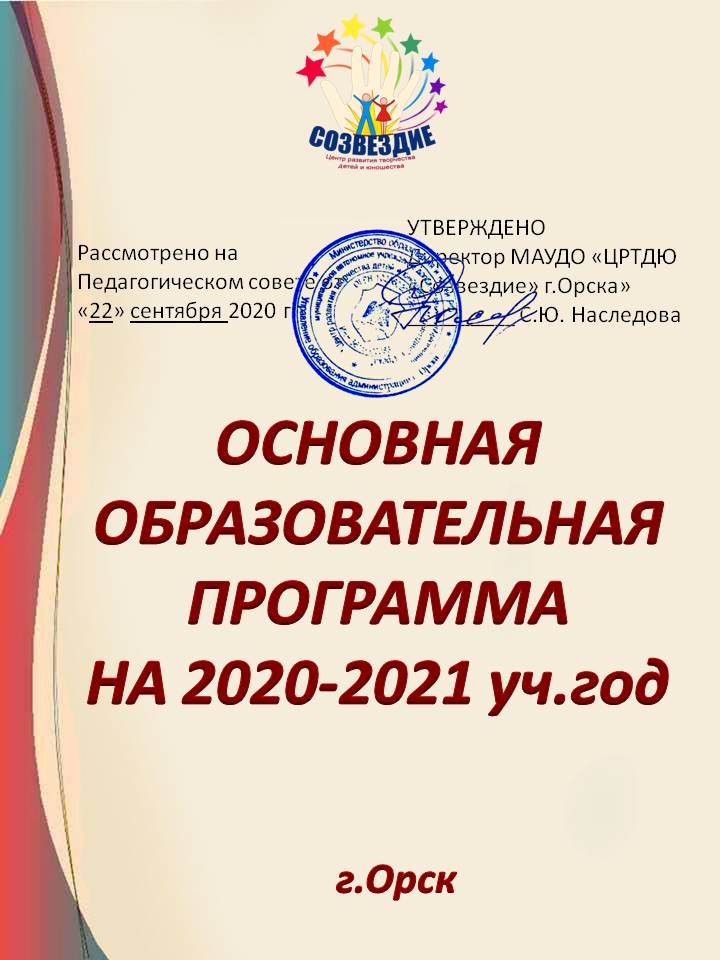 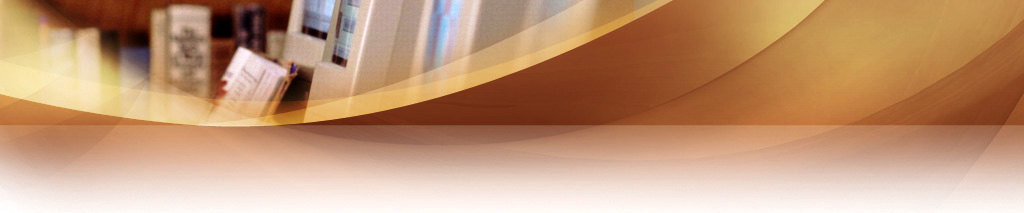 СОДЕРЖАНИЕВВЕДЕНИЕПод дополнительным образованием понимается вид образования, который направлен на всестороннее удовлетворение образовательных потребностей человека в интеллектуальном, духовно-нравственном, физическом и (или) профессиональном совершенствовании и не сопровождается повышением уровня образования (ФЗ «Об образовании в Российской Федерации» от 29.12.12 года № 273-ФЗ, ст. 2, п. 14). Отличительными особенностями дополнительного образования детей являются: Создание условий для свободного выбора каждым ребенком образовательной области (направления и вида деятельности), педагога. Многообразие видов деятельности, удовлетворяющих самые разные интересы, потребности и способности ребенка. Системно - деятельностный характер образовательного процесса, который способствует развитию мотивации личности к познанию и творчеству, самореализации и самоопределению. Личностно-ориентированный подход к ребенку, создание «ситуации успеха» для каждого. Признание за ребенком права на пробу и ошибку в выборе, права на пересмотр возможностей в самоопределении. Перечисленные позиции составляют концептуальную основу дополнительного образования детей, которая соответствует главным принципам гуманистической педагогики: признанию уникальности и самоценности человека, его права на самореализацию, личностно-равноправной позиции педагога и ребенка, ориентированности на его интересы, способности видеть в нем личность, достойную уважения. Дополнительное образование сегодня является неотъемлемой частью единого образовательного процесса и должно сопровождать человека на протяжении всей жизни, способствовать его успеху. Именно в учреждениях дополнительного образования детей происходит сложный многофакторный процесс – формирование личности, молодого жизнеспособного поколения. Личностное становление ребенка в современных экономических и социально-политических условиях является чрезвычайно актуальной и своевременной проблемой. В связи с этим восстанавливается статус и значимость воспитания, идет процесс его обновления в учреждении. Концепция развития дополнительного образования  ориентирует учреждения  на формирование новой общественно-государственной системы воспитания детей, обеспечивающей их социализацию, высокий уровень гражданственности, патриотичности, законопослушное поведение. Основное предназначение МАУДО «ЦРТДЮ «Созвездие» г. Орска» – развитие мотивации личности к познанию и творчеству, реализация дополнительных образовательных программ и услуг в интересах личности, общества, государства. МАУДО «ЦРТДЮ «Созвездие» г. Орска» в районе и городе имеет устойчивый имидж, что способствует сохранению стабильного педагогического коллектива, контингента обучающихся, преемственных связей и традиций. Содержание образовательной программы базируется на достижениях общемировой культуры и Российских культурных традиций, отвечает задачам становления гражданского общества и правового государства, культурно-национальным особенностям Оренбургской области. Учитывает разный уровень развития обучающихся. Образовательная программа МАУДО «ЦРТДЮ «Созвездие» г. Орска» определяет цели, задачи, планируемые результаты, содержание и организацию образовательного процесса и направлена на формирование общей культуры обучающихся, духовно-нравственное, социальное, личностное и интеллектуальное развитие, обеспечивающее их социальную успешность, развитие творческих способностей, сохранение и укрепление здоровья.Программа разработана с учетом образовательных потребностей и запросов участников образовательного процесса.Образовательная программа МАУДО «ЦРТДЮ «Созвездие» г. Орска» адресована всем субъектам образовательного процесса и социальным партнерам учреждения:администрации центра (для реализации путей развития Центра),педагогическому коллективу,родителям обучающихся (для удовлетворения информационных запросов о содержании дополнительного образования, путях реализации целей дополнительного образования, соответствующих особенностям и возможностям Центра, о задачах учреждения по повышению качества дополнительного образования; для развития продуктивных отношений между Центром и родителями),обучающимся Центра (для удовлетворения информационных запросов),социальным партнерам Центра на основе сетевых договоров: образовательным учреждениям (в организации дополнительного образования  в школах педагогическими работниками Центра); учреждениям культуры и спорта (в предоставлении творческих выступлений объединений  и реализации совместных проектов); средним и высшим учебным заведениям (для реализации совместных проектов).Исходя из адресанта программы, ее презентация предоставляется на Педагогическом совете Центра и сайте учреждения.В подготовке программы участвовали:администрация Центра;методический совет учреждения;члены педагогического коллектива.ОСНОВНЫЕ ЦЕЛИ И ПРЕДМЕТ ДЕЯТЕЛЬНОСТИПредметом деятельности МАУДО «ЦРТДЮ «Созвездие» г. Орска» является реализация дополнительных общеобразовательных  общеразвивающих программ и дополнительных образовательных услуг (в том числе платных) в соответствии с полученной лицензией в целях всестороннего удовлетворения образовательных потребностей граждан, общества, государства.Основными целями является:всестороннее удовлетворение образовательных потребностей граждан, общества, государства в реализации дополнительных образовательных программ;обеспечение обучения и воспитания в интересах личности, общества, государства, развитие мотивации личности к познанию и творчеству;создание условий для развития гражданской активности детей, подростков и молодежи;обеспечение необходимых условий для личностного развития, укрепления здоровья, профессионального самоопределения, творческого труда детей и подростков;социализация детей в обществе. Задачами МАУДО «ЦРТДЮ «Созвездие» г. Орска» являются:реализация государственной и муниципальной политики в области дополнительного образования детей;осуществление обучения и воспитания в интересах личности, общества, государства, обеспечение охраны здоровья, безопасности образовательного процесса и создания благоприятных условий для разностороннего развития личности;обеспечение интеллектуального, личностного и физического развития ребенка, а также взаимодействие с родителями (законными представителями) для обеспечения его полноценного развития при реализации дополнительных образовательных программ.Для достижения целей деятельности МАУДО «ЦРТДЮ «Созвездие» г. Орска» осуществляет основной вид деятельности: дополнительное образование.Учреждение выполняет муниципальное задание, которое в соответствии с предусмотренными основными видами деятельности МАУДО «ЦРТДЮ «Созвездие» г. Орска» формируется и утверждается Учредителем.Деятельность МАУДО «ЦРТДЮ «Созвездие» г. Орска» основывается на принципах демократии, гуманизма, общедоступности, приоритета общечеловеческих ценностей, жизни и здоровья человека, гражданственности, свободного развития личности, автономности и светского характера образования.. КОНЦЕПТУАЛЬНЫЕ ОСНОВЫ ПРОГРАММЫИндивидуально-личностная основа деятельности МАУДО «ЦРТДЮ «Созвездие» г. Орска» позволяет удовлетворять запросы конкретных детей, используя потенциал их свободного времени. Учреждение организует работу с учетом двухсменных занятий в средних общеобразовательных школах Советского района и города в рабочее время, а также в выходные дни. Деятельность ЦРТДЮ «Созвездие» ориентирована на осуществление комплексного потенциала образовательного процесса: обучения, воспитания и развития ребенка. Обучение направлено на решение практических проблем, возникающих на стыке интересов обучающихся и потребностей развития общества. Воспитание сосредоточено на формировании гуманистических, социально-значимых ценностей и образцов гражданского поведения. Процесс развития взаимообусловлен созданием «ситуации успеха» для каждого ребенка, что благотворно сказывается на его личностном становлении.  Миссия ЦРТДЮ «Созвездие»:«Общение, взаимодействие, сотворчество, психологическая поддержка участников педагогического процесса для развития, социализации,  самореализации и самоопределения  личности ребенка в постоянно изменяющихся условиях современной жизни»Образовательная программа построена на следующих принципах:Принцип доступности. Заключается в том, что любой ребенок, желающий получить дополнительные образовательные услуги за рамками основного образования, может реализовать себя, самоопределиться предметно и личностно. Принцип открытости образовательной среды Центра. Открытость Центра проявляется, прежде всего, во взаимосвязи с окружающей средой. Она определена пространственными, временными и функциональными отношениями образовательного учреждения с различными объектами внешней среды (средней (полной), основной, специальной (коррекционной) образовательными школами, библиотекой). В силу этого взаимодействие Центра с другими системами, которые являются также открытыми, создает особое «поле взаимодействия», в котором находится как ребенок, так и другие участники образовательного процесса. Принцип свободы выбора. Определяет целенаправленную деятельность педагогического коллектива по оказанию поддержки обучающимся в овладении ими умениями действовать в условиях свободы и делать правильный осознанный выбор. Принцип гуманизации. Данный принцип означает, что педагог ставит обучающегося не в позицию объекта, а в позицию полноправного субъекта обучения и воспитания, и тем самым создает условия для его творческой самореализации; групповая учебная работа сочетается с индивидуальной, при этом особое внимание уделяется развитию каждого ребенка. Принцип педагогической и психологической  поддержки. Поддержка рассматривается как особая сфера деятельности, направленная на самостановление и самоопределение ребенка как личности. Она представляет собой процесс совместного с обучающимся определения его образовательного маршрута, путей совместного преодоления проблем и создания условий для самореализации в разных сферах жизнедеятельности. Принцип природосообразности. Образование в соответствии со здоровьем детей, их психической конституцией, способностями, склонностями, интересами, задатками, индивидуальными особенностями. Принцип культуросообразности. Заключается в том, что идеи о базовой культуре личности, добровольности и реализме целей образования являются основанием для разработки содержания воспитания, которое понимается не как всестороннее, а как разностороннее развитие личности в коллективной творческой деятельности детей и педагогов. Непрерывность образования. Принцип предусматривает интеграцию образовательных учреждений района и города. Принцип вариативности. Выражается в возможности выбора содержания обучения, системы и содержания досуговой деятельности, а также методов, форм и приемов обучения и воспитания. Его основой является удовлетворение различных образовательных потребностей и интересов обучающихся. Основные направления реализации концепцииОбеспечение доступности дополнительного образования: обеспечение свободного, добровольного и равного доступа детей к дополнительному образованию в Центре; бесплатность дополнительного образования в Центре; расширение взаимодействия дополнительного образования с начальным, общим, основным образованием; расширение дополнительных образовательных услуг, предоставляемых Центром; расширение возможностей получения дополнительного образования Центром для детей с ограниченными возможностями здоровья; обеспечение поддержки детей группы «риска» через вовлечение их в детские объединения Центра, клубы по месту жительства, досуговую деятельность. Формирование культурно-образовательного пространства, обеспечивающего возможности выбора в учебной и досуговой деятельности: обновление содержания образования на основе разработки и адаптации дополнительных общеобразовательных общеразвивающих программ; экспертиза программно-методического обеспечения; информатизация дополнительного образования в Центре; обеспечение поддержки и развития одаренных детей. Создание условий для наращивания у педагогов профессионализма в воспитательно-образовательной деятельности: своевременное прохождение курсов повышения квалификации; аттестация педагогов дополнительного образования, их участие в работе аттестационных комиссий и экспертных групп; работа творческих групп по проблемам обучения и воспитания в условиях учреждения дополнительного образования; развитие методической деятельности Центра; изучение, обобщение и распространение педагогического опыта; поддержка педагогов в получении профессионального образования; моральное и материальное стимулирование педагогических работников Центра за результативность и распространение педагогического опыта. ОРГАНИЗАЦИЯ ОБРАЗОВАТЕЛЬНОГО ПРОЦЕССАСодержание образования в МАУДО «ЦРТДЮ «Созвездие» г. Орска» определяется дополнительными общеобразовательными общеразвивающими программами и проектами, самостоятельно разрабатываемыми, утверждаемыми и реализуемыми ЦРТДЮ «Созвездие» согласно Положению о структуре, порядке разработки, утверждения и согласования дополнительной общеразвивающей программы с учетом запросов детей, потребностей семьи, образовательных учреждений, детских общественных объединений и организаций, особенностей социально-экономического развития региона и национально-культурных традиций, а также на основе типовых министерских программ.МАУДО «ЦРТДЮ «Созвездие» г. Орска» осуществляет бесплатное обучение, исходя из государственной гарантии прав граждан на получение бесплатного образования.  По форме обучения основной является очная, очно-заочная, частично электронное обучение с элементами дистанционных ттехнологий.В соответствии с Лицензией регистрационный № 2826 от 06.06.2016 г. серия 56ЛО1 № 0004770, выдана Министерством образования Оренбургской области с Приложением МАУДО «ЦРТДЮ «Созвездие» г. Орска» может реализовывать дополнительные общеобразовательные программы следующих направленностей:технической;естественнонаучной;физкультурно-спортивной;художественной;социально-педагогической.ЦРТДЮ «Созвездие» организует работу в течение всего календарного года. В каникулярное время реализуются разнообразные формы образовательного процесса по отдельному расписанию и плану с постоянным или переменным составом обучающихся. В 2020-2021 учебном году  образовательный процесс организован  в условиях профилактики новой коронавирусной инфекции, поэтому для соблюдения САНПИН деятельность осуществляется по расписанию очно-заочной формы обучения с делением групп на миниподгруппы. Образовательная деятельность осуществляется в свободное время от занятий детей в общеобразовательных учреждениях, на основании утвержденного учебного плана, расписания занятий, дополнительных общеобразовательных общеразвивающих программ (далее ДООП).Учебный год начинается в сентябре и заканчивается в мае, составляет не менее 37 учебных недель в соответствии с календарным учебным графиком, который утверждается директором ежегодно.Продолжительность обучения определяется ДОО программой педагога, составляет от 1 года до 3-х и более лет и зависит от времени поступления детей и направления деятельности.Учреждение организует и проводит массовые мероприятия, создает необходимые условия для образовательно-воспитательного процесса как единой развивающей среды и совместной деятельности детей, педагогов и родителей. В Центре укомплектовано 346 учебных групп, в которых реализуются 77 дополнительных общеобразовательных общеразвивающих программ по 5 направленностям: художественной; социально-педагогической; физкультурно-спортивной; технической и естественнонаучной. Их деятельность организуют и осуществляют 66 педагогических работников. Прием детей в творческие объединения осуществлялся добровольно без ограничений. Обучающиеся в объединения принимаются на основании заявления родителей (законных представителей) и имеют право заниматься в нескольких объединениях. При приеме в спортивные и хореографические объединения предоставляется справка о состоянии здоровья. Объединение может состоять из нескольких учебных групп, сформированных в соответствии с характером деятельности, возрастом обучающихся, условиями работы, программой, психолого-педагогическими рекомендациями и требованиями Санитарно- эпидемиологических правил и нормативов.Состав обучающихся внутри объединений варьируется в зависимости от возраста детей, года обучения, профиля и пр. Наполняемость учебных групп должна соответствовать следующим нормам по направленностям:Социально-педагогическая, художественная, естественнонаучная:первый год обучения – от 10 до 25 человек;второй год обучения – от 10 до 20 человек;третий год обучения - не менее 10 человек.Физкультурно – спортивная:Спортивно-оздоровительные группы:первый год обучения – от  10  до 15 человек;второй год и третий год обучения - не менее 10 человек;группы спортивного совершенствования - не менее 8 человек.группы высшего спортивного мастерства - не менее 5 человек.Техническая:первый год обучения – от 8 до 15 человек;второй год обучения - от 8 до 12 человек;третий год обучения - не менее 8 человек.Таблица средней наполняемости групп по всем направлениямДля наиболее полного удовлетворения образовательных потребностей детей, проявляющих повышенный интерес и способности по изучаемому направлению деятельности, педагог может создать творческую группу с числом обучающихся не менее 6 человек. В группу могут приниматься обучающиеся разных годов обучения. При успешном освоении программы, разрешается переводить обучающихся в группы более старшего года обучения в течение всего учебного года. Педагог может проводить индивидуальную работу с детьми, занимающимися исследовательской и творческой деятельностью, по рекомендации методического совета и на основании приказа директора, составив индивидуальный образовательный маршрут.С детьми, имеющими ограниченные возможности здоровья, также проводится индивидуальная работа, как в учреждении, так и по месту жительства.Для широкого привлечения обучающихся к дополнительному образованию педагог может создавать группы с переменным составом детей. Количественный состав таких групп должен соответствовать нормам, изложенным выше.Для более эффективного очного обучения и в рамках очно-заочного обучения разрешается деление учебных групп на подгруппы, бригады, звенья меньшим составом, индивидуально или всем составом объединения. Разрешается в течение учебного года изменение персонального состава объединений при сохранении общего числа обучающихся к концу учебного года не менее 70%.В учреждении систематически ведется подготовка и выдвижение коллективов на звание «Образцовый творческий коллектив». В настоящее время звание имеют 5 коллективов:  Танцевальный коллектив «Крокус» (педагог первой кв. категории Сентюрина М.В.);Танцевальный коллектив «Акварельки» (педагог высшей кв. категории Назарикова А.В.);Творческое объединение «Золотая игла» (педагог первой кв. категории Гуркова Л. А.);Танцевальный коллектив «Овация» (педагог высшей кв. категории Ермоленко К.В.);Танцевальный коллектив «Восторг» (педагог Тюина Е.Д.).3.1. Календарный учебный график на 2020-2021  уч. годКалендарный учебный график МАУДО «ЦРТДЮ «Созвездие» г. Орска» является документом, регламентирующим организацию образовательного процесса в учреждении, разработан в целях повышения качества образования, создания в учреждении условий для реализации единого образовательного пространства в течение календарного года.Календарный учебный график в полном объёме учитывает индивидуальные, возрастные, психофизические особенности обучающихся и отвечает требованиям охраны их жизни и здоровья.МАУДО «ЦРТДЮ «Созвездие» г. Орска» в установленном законодательством РФ порядке несёт ответственность за реализацию в полном объёме дополнительных общеобразовательных общеразвивающих программ в соответствии с календарным учебным графиком. МАУДО «ЦРТДЮ «Созвездие» г. Орска» организует смешанное обучение в очной, очно-заочной  и обучение с помощью электронного обучения на основе технологий дистанционного обучения на время профилактики пандемии, актированных дней, вынужденного переезда ребенка на другое место жительства или на время реабилитационного периода, на время карантина и др.МАУДО «ЦРТДЮ «Созвездие» г. Орска» осуществляет организацию работы с обучающимися   в течение календарного года, посредством реализации дополнительных общеобразовательных общеразвивающих программ по 5 направленностям и программы развития воспитательной компоненты «Дорогами добра».  Продолжительность учебного года 37 недель, начало учебных занятий с 1 сентября (для 2 и последующих годов), 14 сентября (для 1 года обучения) – продолжительность учебного года – 36 недель, окончание учебных занятий  31 мая.Продолжительность учебного года по программам в группах, сформированных на основании сетевых договоров о реализации дополнительных общеобразовательных общеразвивающих программ с ОУ города в рамках внеурочной деятельности: 30 недель: с 01.10.2020 г. по 20.05.2021 г.Регламентирование учебного процесса на учебный годНабор обучающихся проводится в объединения с 26.08.2020г.  по 14.09.2020г.  Педагогами дополнительного образования организуются с 01.09.2020 по 14.09.2020 г. дистанционные встречи с обучающимися и их родителями на платформах  утвержденных Методическим Советом  и директором учреждения, онлайн - дни открытых дверей, онлайн - организационные встречи и др. Деятельность детей в Центре осуществляется в одновозрастных и разновозрастных творческих объединениях по интересам, в том числе: кружках, объединениях, клубах, группах, классах, в соответствии с требованиями Сан-ПиН 2.4.4.3172-14 Дети принимаются в объединения на основании заявления родителей (лиц, их заменяющих) либо обучающихся, которым исполнилось 14 лет и более; согласия на обработку персональных данных; договора об оказании дополнительных образовательных услуг. При приеме в цирковое, физкультурно - спортивные, хореографические объединения необходимо медицинское заключение о состоянии здоровья ребенка. В период школьных каникул кружки и объединения Центра работают по специальному расписанию с переменным составом, по плану мероприятий или отдельному графику работы. Основные формы продолжения образовательного процесса: реализация ДООП объединения; организация разнообразных форм образовательного процесса, предусмотренных ДООП: экскурсии, творческие встречи, концерты, культпоходы, выезды, прогулки, учебно-тренировочные сборы, трудовые объединения, профильные объединения, клубы и др.; реализация учебного плана воспитательной программы учреждения  «Дорогами добра»;.  В этот период допускается изменение расписания (перенос занятий с вечернего на утреннее время), работа с переменным и смешанным составом обучающихся, объединение групп, уменьшение численного состава обучающихся. Организация обучения с помощью дистанционных технологий.С 20 мая по 31 мая 2020 года в учреждении организуются отчетные концерты, итоговые мероприятия для групп и объединений обучающихся, завершающих обучение по ДОО программам. Все эти мероприятия могут быть проведены в онлайн режиме. Режим работы учрежденияС 31 мая по 31 августа 2020 года учреждение приказом руководителя переходит на летний режим работы. МАУДО «ЦРТДЮ «Созвездие» г. Орска» работает: понедельник - пятница с 8.00 до 21.00, суббота – с 10.00 до 18.00. По заказу родителей (законных представителей) и обучающихся с 14 лет, работа объединений может осуществляться в воскресенье.Администрация учреждения работает: понедельник- четверг с 09.00 до 18.00, пятница с 09.00-17.00, перерыв с 13.00 до 13.48, суббота-воскресенье – выходные дни.Детские клубы по месту жительства работают: понедельник - пятница с 09.00 до 20.00, суббота – с 10.00 до 17.30.Регламентирование образовательного процесса на деньОрганизация образовательного процесса регламентируется расписанием занятий с учетом санитарно-гигиенических требований и норм, с учетом пожеланий родителей (законных представителей) обучающихся. Центр может создавать творческие объединения обучающихся в других образовательных учреждениях, предприятиях и организациях. Отношения между ними определяются договором.Начало учебных занятий не ранее 08.00 час и не позднее 21.00 согласно расписанию.Продолжительность занятия в очном режиме устанавливается для детей (полным составом группы, объединения):дошкольного возраста: от 5 до 8 лет - 30 мин; для всех остальных – 40 минут.Перерыв между занятиями в одной группе составляет 5-10 минут, между группами до 15 минут.Продолжительность занятия в очно-заочном режиме устанавливается для детей (работа по микрогруппам):дошкольного возраста: от 5 до 8 лет - 20 мин; для всех остальных – 30 минут.Влажная уборка: 12.00-13.00, 16.00-17.00, либо по отдельному графику (в рамках профилактики новой коронавирусной инфекции).РЕЖИМ ЗАНЯТИЙ ОБУЧАЮЩИХСЯ НА 2020-2021 УЧЕБНЫЙ ГОД 3.2. Учебно-производственный планОрганизация образовательного процесса строится на основе утвержденного директором учебного плана, разрабатываемого МАУДО «ЦРТДЮ «Созвездие» г. Орска» самостоятельно. Учебный план по реализации муниципального задания разработан на 2020-2021 учебный год.Учреждение реализует дополнительные общеобразовательные общеразвивающие программы для детей в соответствии с лицензией, выданной на право осуществления образовательной деятельности по 5 направлениям: физкультурно-спортивная, естественнонаучная, техническая, художественная, социально-педагогическая. Учебно-производственный план МАУДО «ЦРДТЮ Созвездие» г. Орска» составлен на основании:анализа социального заказа государства, муниципалитета, родительской общественности, запросов обучающихся;имеющегося методического и материально-технического обеспечения;системы внутренних и внешних связей учреждения;штатного расписания;кадрового потенциала учреждения.Построение учебного плана работы базировалось в рамках программы развития Центра  и в соответствии с главными задачами и принципами:всестороннего удовлетворения образовательных потребностей граждан, общества, государства;многообразие видов дополнительных общеобразовательных программ, удовлетворяющих разнообразные интересы детей;развитие мотивации личности к познанию и творчеству;свободный выбор детьми дополнительных общеобразовательных программ в соответствии со способностями, склонностями и интересами детей;создания условий для развития творческих способностей и формирования навыков и умений, необходимых для развития гармонически развитой личности.Учебно-производственный план Центра «Созвездие» регламентирует образовательную деятельность, отражает цели учреждения. План сбалансирован для всех обучающихся, учитывает региональные и социокультурные образовательные потребности. В плане определена недельная нагрузка обучающихся, связанная с психофизиологическими возможностями.Структура учебного плана отражает название объединения, название программы, направленность программы, количество групп и количество детей на каждый год обучения, фактическое количество детей, групп в конкретном объединении, количество часов на одну группу, ФИО педагога и его учебную нагрузку. Учебный план предусматривает реализацию образовательных программ в смешанном режиме (очном, очно-заочном  и дистанционном режиме). Учебным планом предусмотрена индивидуальная работа с обучающимися, в том числе одаренными и с ограниченными возможностями здоровья и инвалидами.Учебный план включает 77 дополнительных общеобразовательных общеразвивающих программы (соответствующие современным требованиям), прошедшие экспертизу через методический совет Центра и в процессе участия в городских, областных конкурсах инновационных и авторских программ, все имеют внутреннюю рецензию учреждения.Основополагающими принципами при составлении учебного плана являются:общедоступность дополнительного образования во всех видах деятельности;принцип учёта реальных возможностей и условий обеспечения программ материальными, технологическими, кадровыми и финансовыми ресурсами;принцип учёта возрастных и индивидуальных особенностей, обучающихся при включении их в различные виды деятельности;принцип ориентации на потребности общества и личности обучающегося;принцип возможности корректировки плана с учётом изменяющихся условий и требований к уровню образованности личности, возможности адаптации к современной социокультурной среде.При составлении учебного плана учитывались следующие требования:удовлетворение реальных интересов, склонностей, творческих запросов детей и подростков;особенности национально-регионального компонента;удовлетворение запросов обучающихся и родителей в направлении художественного, технического, музыкально-эстетического, прикладного видов творчества;ранняя профессионализация, профессиональное самоопределение обучающихся;пропаганда и поддержка здорового образа жизни.УЧЕБНЫЙ ПЛАН НА 2020-2021 УЧ.ГОД МАУДО «ЦРТДЮ «Созвездие» г. Орска»Сформировано 346 объединений с общим охватом 5331 обучающихся.  Общее число педагогических часов составляет 1495, концертмейстерских -  222.Распределение часов в детских объединениях Центра   обозначено в каждой дополнительной общеобразовательной общеразвивающей программе объединения, но преимущественно следующее: 1 год обучения – 144 часа в год, 2 год обучения и последующие – 216 часов, 288 часов. Согласно ДОО программам некоторых детских объединений существует распределение часов: 36 часов; 72 часа; 576 часов, 720 часов.Формы организации занятий детских объединений: лекция, беседа, игра, диспут, экскурсия, коллективное творческое дело и др. Отчетные и   итоговые занятия проводятся в форме зачета, тематического тестирования, анкетирования, собеседования, концерта, открытого занятия с подведением итогов за год.3.3. Организация промежуточной и итоговой аттестации освоения ДОО программТекущий контроль успеваемости за качеством усвоения обучающимися дополнительной общеобразовательной общеразвивающей программы осуществляется в виде собеседований, тестов, наблюдений педагогом по итогам завершения тем, разделов, модулей ДООП.  С 14.09.2020г. по 30.09.2020г. для обучающихся 1 года обучения проводится входная диагностика для выявления уровня личностных, предметных и метапредметных результатов знаний, умений и навыков по профилю деятельности.После 1 полугодия и в конце каждого года обучения с 01.12.2020 г. по 25.12.2020 г.; с 20.04.2021 г. по 20.05.2021 г. педагоги проводят промежуточный контроль и промежуточную аттестацию, позволяющую оценить и скорректировать уровень освоения программного материала на этапе перехода на следующий год обучения. Итоговая диагностика результатов освоения дополнительной общеобразовательной общеразвивающей программы в творческих объединениях проводится с 06.05.2021г. по 25.05.2021 г. для групп обучающихся освоивших полный курс ДОО программ.Контрольные и диагностические мероприятия проводятся в различных формах офлайн и онлайн режимах:показательные выступления, концерты, презентации творческих работ; выставки, просмотры, соревнования, чемпионаты, НПК и др.;диагностики, контрольные срезы, контрольные нормативы, контрольные упражнения, тестирование, зачет.СОДЕРЖАНИЕ ДОПОЛНИТЕЛЬНОГО ОБРАЗОВАНИЯ В УЧРЕЖДЕНИИ4.1. Программное обеспечениеСистемообразующим элементом модели дополнительного образования в Центре является банк дополнительных общеобразовательных общеразвивающих программ по 5 направленностям: художественной;социально-педагогической;технической:естественнонаучной;физкультурно-спортивной.ДОО программы полностью ориентированы на взаимодействие с различными областями жизнедеятельности ребёнка – семьёй, школой, социумом и направлены на:формирование творческих способностей обучающихся;удовлетворение индивидуальных потребностей обучающихся в интеллектуальном, художественно-эстетическом, нравственном и интеллектуальном развитии, а также в занятиях физической культурой и спортом;формирование культуры здорового и безопасного образа жизни, укрепления здоровья обучающихся;выявление и поддержку талантливых обучающихся;создание и обеспечение необходимых условий для личностного развития, укрепление здоровья; и творческого труда обучающихся;социализацию и адаптацию обучающихся в обществе; формирование общей культуры детей;воспитание гражданской позиции патриотизма у подрастающего поколения;приобщение к здоровому образу жизни и безопасной жизнедеятельности. В 2020-2021 учебном году 77 ДОО программ рекомендованы к реализации методическим советом, имеют внутреннюю рецензию и утверждены директором Центра.Все ДОО программы учреждения содержат разделы дистанционного обучения в учебном графике, где запланированы все возможные технические, временные и информационные ресурсы. В пояснительной записке прописаны в какие временные отрезки и посредством каких ресурсов возможно внедрение дистанционного обучения. Включен материал с указанием необходимых информационных источников.Каждая ДОО программа в своем содержании имеет ссылку на информационные ресурсы и платформу занятия каждого педагога, реализующего ту или иную программу. ДОО программы содержат разделы, темы, изучаемые в отдельные временные промежутки (временные ограничения возможностей здоровья, продолжение образовательного процесса в условиях карантина и актированных дней, невозможность регулярного посещения обучающимся занятий во время школьных каникул в связи с выездом из города), с использованием сетевых ресурсов, web-страниц, web-сайтов, блогов, web-форумов, средств обмена сообщениями по компьютерной сети в режиме реального времени посредством различных мессенджеров (WhatsApp, Viber, Skype, Vk), электронной почты и т.п. Пользователями чата являются обучающиеся, их родители, педагог. Дополнительные материалы также рассылаются с использованием электронной почты на e-mail адреса родителей обучающихся дошкольников.ДОО программы Центра основаны на следующих принципах: массовость, личностная ориентация, общедоступность, креативность, единство обучения, воспитания и развития.ПЕРЕЧЕНЬ ДООП, РЕАЛИЗУЕМЫХ В МАУДО «ЦРТДЮ «СОЗВЕЗДИЕ» Г.ОРСКА» В 2020–2021 УЧ. ГОДУВсе программы  размещены на сайте по адресу http://sozvezdie-orsk.ru/o-czentre/obrazovanie/perechen-dopolnitelnykh-obshcheobrazovatelnykh-obshcherazvivayushchikh-programm.htmlСведения о различных видах, реализуемых дополнительных общеобразовательных общеразвивающих программ:15 программ для одарённых детей;5 программы для детей с ограниченными возможностями здоровья (ОВЗ): ИЗО и ДПТ «Мир на ладошке», ДПТ «Чудесница» и «Юные художники»;15 программы для детей с асоциальным поведением;10 программ профессионально-ориентированных;16 программ инклюзивного образования.В рамках реализации ДОО программ на основе договоров безвозмездного пользования осуществляется сотрудничество с 13 общеобразовательными организациями (СОШ №№ 5, 17, 23, 37, 49, 51, Гимн. №№ 1,3), с целью доступности дополнительного образования, формирования общей культуры, развития творческих способностей, удовлетворения индивидуальных потребностей в нравственном и интеллектуальном развитии, поддержки талантливых учащихся, социализации и адаптации, учащихся к жизни в обществе. Программы имеют разные уровни сложности, их содержание осваивается через стартовый, базовый и продвинутый уровни. Это позволяет педагогам найти оптимальный вариант работы с той или иной группой детей и отдельными обучающимися. Для одарённых и высокомотивированных детей разработано 90 ИОМов по 5 направленностям: художественной, физкультурно-спортивной, социально-педагогической, технической, естественнонаучной.В учреждении разработана и реализуется адаптированная основная образовательная программа для обучающихся с ОВЗ и детей –инвалидов, включающая 12 ИОМов по 2 направленностям: художественной и социально-педагогической.Индивидуальное обучение ребенка с ОВЗ обеспечивается посредством разработки целой системы с учетом рекомендаций психолого-медико-педагогической комиссии, ориентированной на конкретного ребенка. Составляется индивидуальное учебное расписание ребёнка, которое согласовывается с родителями. Учитываются периоды активности и спада работоспособности ребёнка. На основании ДОО программы для детей с ОВЗ педагоги разрабатывают индивидуальное учебное планирование, в котором намечены зоны ближайшего развития ребенка. Педагог, организуя творческую деятельность ребенка, независимо от диагноза ребенка, создает условия, способствующие проживанию ребенком состояния удовлетворения собой через создание ситуации успеха, так как без ощущения успеха у ребенка пропадает интерес к деятельности, соответственно, не происходит развитие его способностей.  Каждая ДОО программа содержит летний блок (раздел, модуль), который реализуется в летний оздоровительный период. Деятельность объединения осуществляется посредством учебного календарного графика ДООП, с учетом  годового отпуска педагогического работника  и согласно специфики объединения.За 83 года деятельности Центра накоплен определенный педагогический опыт, выпущено множество поколений обучающихся, оказана практическая помощь выпускникам в профессиональном самоопределении. В Центре сложилось много традиций: День открытых дверей (сентябрь); Посвящение в кружковцы (октябрь); Конкурсы профессионального мастерства;Конкурсы по итогам учебного года «Дерзайте, Вы талантливы»;Праздники выпускников, отчетные концерты (апрель-май)Чествование обучающихся и педагогических работников «Успех года». Образовательный процесс имеет ряд особенностей:предполагает охват детей всех возрастных категорий (от 5 до 18 лет); творческие объединения могут иметь как постоянный, так и переменный состав обучающихся; возможность выбора времени посещения занятий; круглогодичный цикл обучения; вариативность программ и свободный выбор форм и видов деятельности; образовательный процесс осуществляется на основе утвержденного учебного плана; на основании результатов итоговой аттестации выдаются свидетельства об окончании полного курса обучения по ДООП, установленного в учреждении образца. 4.2. Образовательные технологии, формы деятельностиДля реализации познавательной и творческой активности обучающихся в учебном процессе используются современные образовательные технологии, дающие возможность повышать качество образования, более эффективно использовать учебное время и снижать долю репродуктивной деятельности обучающихся. В Центре представлен широкий спектр образовательных педагогических технологий, которые применяются в учебном процессе.Инновационные педагогические технологии взаимосвязаны, взаимообусловлены и составляют определенную дидактическую систему, направленную на воспитание таких ценностей как открытость, честность, доброжелательность, сопереживание, взаимопомощь и обеспечивающую образовательные потребности каждого обучающегося в соответствии с его индивидуальными особенностями.Использование широкого спектра педагогических технологий дает возможность педагогическому коллективу продуктивно использовать учебное время и добиваться высоких результатов развития и обученности учащихся.Формы организации образовательного процесса:занятие (30 или 40 минут) — основная форма обучения в Центре;практикум — практическое занятие с применением техники, специальной аппаратуры, проведением эксперимента, опыта, исследования;учебная экскурсия на природу, предприятие, в музей, на выставку и пр.;групповые или индивидуальные консультации с педагогом по отдельным темам или вопросам, проводимые по инициативе педагога или по просьбе обучающихся (их родителей);иные формы организации образовательного процесса.Образовательный процесс в ЦРТДЮ «Созвездие» представляет собой специально организованное взаимодействие педагогов и обучающихся в едином образовательном временном пространстве, направленном на решение оптимальных задач обучения, воспитания и развития личности. Большинство педагогов используют методы, приёмы и формы проведения занятий с учетом системно-деятельностного подхода:занятия, основанные на межпредметных связях - конференция, защита проекта, олимпиада, аукцион знаний, смотр знаний и умений, интеллектуальный марафон, пленэр, экскурсии, посещение выставок, музеев, архивов в коллективах;занятия – соревнования: конкурсы, викторины, турниры, зачѐты, и т.д.;занятие - игра – сюжетно-ролевые и деловые игры;занятие – взаимообучение – творческие встречи, репетиции, презентация;занятие - тренировка, тестирование, игра, конкурс, соревнования, инструкторская и судейская практика.Образовательный процесс отражает свойства, характерные как для обучения, так и для воспитания:двусторонность взаимодействия педагога и обучающегося;направленность всего процесса на всестороннее и гармоничное развитие личности;единство содержательной и процессуальной (технологической) сторон;взаимосвязь всех структурных элементов: цели-содержания образования и средств достижения образовательных задач — результата образования;реализацию трех функций: развития, обучения и воспитания человека.Полноценное интеллектуальное, социальное и нравственное развитие человека — это результат реализации всех функций образовательного процесса в их единстве.4.3. Формы контроля и учета достижений обучающихсяДля выявления уровня освоения дополнительной общеобразовательной общеразвивающей программы в учреждении разработан пакет диагностических методик.Основной формой организации и оформления результатов мониторинга по ИОМам являются, разработанные в ЦРТДЮ «Созвездие» диагностические карты результатов обучения и личностного развития ребёнка. По результатам работы с одаренным ребенком, занимающимся по ИОМу, формируется портфолио достижений обучающегося. Мониторинг работы педагогов, использующих ИОМы, который осуществляется два раза в год, показывает высокий уровень личностного роста обучающихся, сохранение психического здоровья обучающихся, рост персональных достижений учащихся, отмеченный дипломами и грамотами на мероприятиях различного уровня, выполнение нормативов по разрядным ступеням и др.Мониторинг качества обучения учащихся проводится на основании локальных актов разработанных в учреждении, критериев и показателей освоения каждой программы. Анализ результатов прохождения обучающимися аттестации позволяет установить уровень освоения программ. Формы промежуточной и итоговой аттестации отражены в учебном плане учреждения.Уровень достигнутых успехов, обучающихся Центра оценивается, через систему текущего контроля успеваемости, входной диагностики, промежуточной и итоговой аттестации, участие в различных конкурсных мероприятиях.Промежуточная аттестация проводится в конце 1 полугодия  (преимущественно для одногодичных программ) в конце учебного года педагогом, реализующим ДОО программу при переводе ребенка на следующий год обучения. Форма, содержание и график проведения промежуточной аттестации зависят от особенностей содержания ДОО программы и могут быть проведены в виде тестов, контрольных нормативов, зачетов по модулю, разделу, выставок, концертов, соревнований и др. Обучающиеся, прошедшие промежуточную аттестацию, переводятся на следующий год обучения.Итоговая аттестация обучающихся проводится по завершению ДОО программы. Формы проведения определяются программой и могут быть следующие: защита реферата, представление доклада, презентации, участие в научно-исследовательской конференции, отчетный концерт, соревнование, конкурс, поход, сдача контрольных нормативов и др.Выпускникам, прошедшим полный курс обучения по ДОО программе и успешную итоговую аттестацию, выдаются свидетельства об окончании дополнительного образования по той или иной ДООП, установленного учреждением образца. МЕТОДИЧЕСКОЕ И ПСИХОЛОГИЧЕСКОЕ ОБЕСПЕЧЕНИЕМетодическое и психологическое сопровождение образовательного процесса в Центре рассматривается, как целостная система взаимосвязанных мер, действий и мероприятий.Важным условием повышения качества образования в образовательном учреждении является уровень профессиональной компетентности педагога, который должен находиться в постоянном и непрерывном развитии. Основная роль информационно-методического кабинета Центра и Психологической службы Центра – в педагогическом сопровождении педагога в процессе его профессиональной деятельности и педагогической поддержке в соответствии с его профессиональными потребностями, это совокупность различных видов деятельности, направленных на удовлетворение и развитие профессиональных потребностей субъектов педагогической практики. Содержание методической и психологической работы определяется актуальными задачами Центра, предполагает целеполагание (постановку целей) и планирование (принятие решений и их выполнение).Основная задача методической работы - совершенствование качества и эффективности образовательного процесса на принципах личностно-ориентированной педагогики и системно-деятельностного подхода, повышение профессионального мастерства.Основные направления деятельности информационно-методического кабинета Организационная работа: совершенствование педагогического мастерства педагогов; деятельность временных творческих групп;сотрудничество с образовательными учреждениями города и области (ОГУ, ОКИ, педагогическим колледжем и др.); консультационная помощь педагогическим работникам в аттестации на квалификационную категорию; обучение молодых педагогов, методические недели, научно-практические, психолого-педагогические семинары, практикумы, конференции. Методическое обеспечение: разработка программно-дидактических средств и методического инструментария их реализации для дополнительного образования с учетом специфики Центра; внедрение инновационных педагогических технологий. Информационное обеспечение: издательская деятельность;издательство информационно-методического журнала «Уникум»;информационное сопровождение, в том числе средствами электронных ресурсов; изучение нормативных документов; индивидуальное методическое сопровождение педагогов; выявление, изучение, обобщение, распространение передового педагогического опыта; работа с электронными ресурсами; практическая деятельность (открытые занятия и мероприятия, мастер-классы, участие в семинарах, конкурсах, педагогических и методических советах, городском МО). Контрольно-оценочное обеспечение: диагностика состояния учебно-воспитательного процесса; мониторинг качества образования и удовлетворенности образовательными услугами. Принципы организации методической работы: Оптимальное сочетание индивидуальных, групповых и фронтальных форм работы. Развитие методических традиций Центра.Поиск и внедрение инновационных форм деятельности, обеспечивающих рост профессионального самосознания педагогов. Использование качественных показателей работы при оценке результативности методической работы: рост профессионализма педагогов; адаптация начинающих педагогов в Центре; качество методического обеспечения образовательного процесса; способность педагогов к профессиональному саморазвитию на протяжении всего времени работы в Центре. В Центре сложилась стабильная система методической работы, которая предполагает планомерное, продуманное взаимодействие компонентов образовательного процесса, направленных на повышение его качества и эффективности. Методическая работа способствует созданию единого образовательного пространства, в котором формируется педагогическое мастерство, профессиональная компетентность сотрудников.В ЦРТДЮ «Созвездие» работает Методический совет - локальный орган, координирующий методическую работу внутри учреждения. Ежегодно проводится 3 заседания Методического Совета. На Методических советах обсуждаются вопросы промежуточной и итоговой аттестации, экспериментальные программы отделов, утверждение методических материалов отделов, обсуждаются занятия с педагогами, рассматриваются, обсуждаются и утверждаются дополнительные общеобразовательные программы педагогов Центра, итоги мониторинга обучающихся.Важная роль в информационном обеспечении образовательного процесса принадлежит САЙТУ учреждения sozvezdie-orsk.ru  Сайт учреждения создан в 2010 году. На официальном сайте в сети «Интернет» размещается информация о деятельности учреждения, в том числе информация о реализуемых дополнительных общеобразовательных программах, структуре и органах управления учреждением, материально-техническом обеспечении образовательной деятельности, копии уставных и нормативных документов, отчет о результатах самообследования и иная информация в соответствии с действующим законодательством РФ. Вся информация размещена в соответствующих разделах.На новостной страничке сайта размещается текущая информация о мероприятиях, проводимых в учреждении, о достижениях обучающихся и педагогических работников, о работе структурных подразделений в течение учебного года и каникулярное время.100% сотрудников имеют личные электронные адреса; 12 человек ведут личный учительский сайт; активно поддерживают общение в социальных сетях с обучающимися и их родителями («Одноклассники», «Вконтакте», «Instagram» и др). Все это помогает педагогическим работникам оперативно презентовать свои достижения и опыт, а также получать информационную поддержку, участвуя в вебинарах, педагогических форумах и др.Психологическое сопровождение учебно-воспитательного процесса в учреждении осуществляется на основе действующего законодательства РФ, Этического кодекса психологов РФ, локальных актов, Положения о психологической службе Центра.Цель работы Психологической службы: психологическое сопровождение процесса создания благоприятной креативной среды в образовательном учреждении, способствующей успешной социализации и самореализации всех участников образовательного процесса.Основные направления деятельности психологической службы: Психопрофилактическая деятельность, направлена на предупреждение неблагополучия в психическом развитии личности в образовательном процессе, предотвращение возникновения и развития внутренних личностных проблем:Интерактивная лекцияРеализация программы для подростков «Линия жизни»Психологическое кафеНедели психологииСопровождение городских и зональных конкурсов профессионального мастерстваРазвивающая и коррекционная деятельность, ориентирована на создание социально-психологических условий для целостного психологического развития обучающихся:Коррекция навыков чтенияКоррекция нарушений в развитии интеллектуальной, эмоциональной и волевой сферахГрупповые занятияПсихологические тренинги для обучающихся и педагоговПсихологические игрыТренинг детско-родительских отношенийВеревочный курсПсиходиагностическая деятельность, ориентирована на информационное обеспечение процесса сопровождения:Диагностика особенностей развития ребенкаДиагностика личностных особенностей детей и подростковПрофориентационная диагностикаКонсультативная деятельность, направлена на решение актуальных проблем участников образовательного процесса:Оказание помощи в постстресовых состоянияхКонсультации в сфере семейных отношенийКонсультации по вопросам воспитания и развития детейРешение личностных проблемОн-лайн консультированиеКоучингПросветительская деятельность, ориентирована на создание условий для активного присвоения и использования участниками образовательного процесса знаний в обучении, общении, личностного развития:Родительские собранияВыпуск методических бюллетенейПсихологические акцииСеминары-практикумы для работников образования и др.Экспертная деятельность, направлена на повышение эффективности и качества педагогического труда:Экспертиза деятельности педагогов-психологов города на I и высшую кв. категориюЭкспертиза детских научно-исследовательских работРабота в жюри городских конкурсов профессионального мастерстваРЕСУРСНОЕ ОБЕСПЕЧЕНИЕ ОБРАЗОВАТЕЛЬНОЙ ПРОГРАММЫ6.1. Кадровые ресурсыПо тарификации 2020-2021учебный год укомплектован педагогическими кадрами на 100%. Осуществлять образовательный процесс будет педагогический коллектив со следующими характеристиками:В течение последних лет более 56 % работников имеет педагогический стаж - более 10 лет, что положительно влияет на качество образовательных услуг, на достижение высоких результатов работы и существенно облегчает процесс «погружения» в систему дополнительного образования, что говорит о достаточно серьезном опыте работы и о том, что эти люди являются наиболее зрелой и работоспособной частью коллектива.Основной возраст педагогических работников в учреждении составляет от 35 до 55 лет. Доля молодых педагогических работников составляет 22 % (в возрасте до 35 лет), что является недостаточным.За последние 3 года – 98 % педагогических работников прошли повышение квалификации (144 часа); 100 % - дистанционно прошли всероссийские модульные курсы профессиональной подготовки «Цифровой век». 20 % педагогов имеют различные публикации на международных, всероссийских научно-педагогических конференциях. 24 педагогических работника учреждения, имеют награды различного уровня:«Отличник народного просвещения» – 2 человека (Демахина Т.П., Захарова Л.И.);Почётная грамота Министерства образования и науки Российской Федерации – 4 человека;Почетная грамота Министерства образования Оренбургской области – 17 человек;Знак отличия муниципального уровня - 4 человека.6.2. Материально-технические ресурсыСведения о зданиях и помещениях, используемых для организации и ведения образовательного процесса «Центр развития творчества детей и юношества «Созвездие» г. Орска»:ОЖИДАЕМЫЕ РЕЗУЛЬТАТЫРеализация поставленных задач и основных направлений деятельности по развитию МАУДО «ЦРТДЮ «Созвездие» г. Орска» должна способствовать:повышению качества творческих достижений обучающихся;успешному функционированию образовательно-воспитательной системы Центра;внедрению организационных механизмов мониторинга качественного образования;внедрение платных образовательных услуг;расширению спектра ДООП технической и естественнонаучной направленностей;повышению имиджа семьи в учебно-воспитательном процессе;саморазвитию личности и совершенствованию профессиональных компетенций членов педагогического коллектива.Индикаторами эффективности реализации образовательной программы определяются следующие критерии и показатели. Динамика качества образования через:рост мотивации обучающихся;рост результативности участия обучающихся в фестивалях, соревнованиях, конкурсах различного уровня;отбор современных методик, технологий обучения и воспитания;успешно сформированные основные компетенции обучающихся;формирование универсальных учебных действий у обучающихся.Позитивная социализация обучающихся по:устойчивой мотивации на здоровый и безопасный образ жизни;уровню реализации коммуникативных навыков обучающихся;стремлению к самосовершенствованию и самореализации;степени проявления ценностных и духовно-нравственных основ личности;расширение возможностей для творческого развития личности ребенка. Личностный рост обучающихся и педагогов, закрепленный в их творческих достижениях;обеспечение доступности, равных возможностей в получении дополнительного образования детей. Сохранение и развитие сети детских объединений;востребованность населением реализуемых программ дополнительного образования детей и удовлетворенность их спектромновое качество образовательного процесса;положительная динамика роста вовлеченных детей и подростков в творческую деятельность, формирование здорового образа жизни.7.1. Модель выпускникаМодель выпускника Центра не предполагает единых жестких требований к каждому выпускнику, тем более что возраст детей различных объединений может колебаться от 5 до 18 лет в соответствии с разнообразием ДОО программ. Основываясь на базовых ценностях миссии Центра, мы попытались создать примерный образ выпускника как представителя единого сообщества с единой образовательной политикой. Выпускник МАУДО «ЦРТДЮ «Созвездие» г. Орска» – это свободная, демократически ориентированная личность; любознательная, любящая свой край, Родину; уважающая и принимающая ценности семьи; умеющая слушать и слышать собеседника, обосновывать свою позицию; выполняющая правила здорового и безопасного образа жизни; владеющая основами умения обучаться, способная организовать свою деятельность. Модель выпускника Центра включает в себя шесть функциональных блоков, в которых представлены нравственный, профессиональный, социокультурный, физический, художественный, познавательный потенциалы личности детей. Среди ведущих критериев образованности, обучающихся Центра, указываются следующие: готовность обучающихся к качественному социальному самоопределению и их профессиональная ориентированность; способность выстраивать свое поведение в соответствии с общекультурными гражданскими и социальными поведенческими нормами; готовность к активным формам общекультурных коммуникативных отношений; готовность к позитивной деятельности в социуме. Введение………………………………………………………………………3Основные цели и предмет деятельности…………………………… 6Концептуальные основы программы …………………………………8Организация образовательного процесса………………………………12Календарный учебный график на 2020-2021 уч. год ……… ………..16Учебно-производственный план………………………………………….23Организация промежуточной и итоговой аттестации освоения ДООП………………………………………………………………………………33Содержание дополнительного образования в учреждении…………Программное обеспечение…………………………………………………Образовательные технологии, формы деятельности……………….Формы контроля и учета достижений обучающихся……………….34347073Методическое и психологическое обеспечение образовательного процесса……………………………………………………………………….76Ресурсное обеспечение образовательной программы……………Кадровые ресурсы…………………………………………………………..Материально-технические ресурсы…………………………………..…828283Ожидаемые результаты ……………………………………………Модель выпускника……………………………………………………………9091Очный режим ОПОчно-заочный режим ОПНаполняемость групп (средний показатель по всем направленностям)1й год обучения – от 8 до 15 человекМикрогруппы  - от 4- 8 человекНаполняемость групп (средний показатель по всем направленностям)2й год обучения – от  8 до 12 человекМикрогруппы  - от 4- 6 человекНаполняемость групп (средний показатель по всем направленностям)3й и более год обучения –  от 8 до 10 человекМикрогруппы  - от 4- 5 человекИндивидуальный образовательный маршрутнезависимо от года обучения – 1 человек1  человекДетское объединениеНаполняемость групп//ИУП (ИОМ)Количество занятий в неделюПродолжительность занятийХудожественная направленностьХудожественная направленностьХудожественная направленностьХудожественная направленность«Волшебный крючок»10 - 12 - 15 // 1 - 2 1 -2-32 по 40 мин.Образцовый коллектив «Золотая игла» Гр. «Выжигание по ткани»6-613 по 40 мин.Образцовый коллектив «Золотая игла» Гр. «Сударушка»12 - 15/11 - 2 -32 по 40 мин.“Краски анимации” Гр. “Юный художник”12/152-3 2 по 40 мин.«Юный художник»10-12-15/11 – 2 – 32 по 40 мин.«Ажурная петелька»10 - 123      	2 по 40 мин.«Смастери – ка»Гр. «Сувенир»12-1522 по 30 мин.«Самоцветы»Гр. «Волшебная акварель»1232 по 40 мин.«Самоцветы»Гр. «Сувенир»1222 по 30 мин.Творческая мастерская «Лотос»Гр. «Магия шелка»7-8/212 по 40 мин.Творческая мастерская «Лотос» Гр. «Чудесница»15 - 19 - 21 - 2621 по 40 мин.Творческая мастерская «Лотос»Гр. «Дизайн костюма»1212 по 40 мин.Творческая мастерская «Лотос» Гр. «Умелые ручки»1522 по 30 мин.Творческая мастерская “Лотос”  (гр. “Волшебная бусинка”)2621 по 40 мин.«Фантазия»Гр. «Волшебная акварель» +  ИОМ712 – 15 -  30 - 21  -22/ 21 - 21 - 2 по 40 мин.«Фантазия»Гр. «Сувенир» + ИОМ715/11 - 22 по 30 мин.«Волшебная мозаика» Гр. «Художественное творчество»15 - 20 - 251 - 21 – 2 по 40 мин.«Творческая мастерская» + ИОМ712 -15/11-22 по 30 мин.2 по 40 мин.“Белый кот”1522 по 40 мин.«Юный гитарист»10-1511 по 40 мин.«Творческая группа «Юность»1522  по 40  мин.«Азбука пения»12-1521 по 30 мин«Са-Фи-Дансе»1521 по 30 минОбразцовый танцевальный коллектив «Крокус»12- 252-32-3 по 40 мин.«Настроение»10-15/11-21-2 по 40 мин.«Затейник»10-15/11-31-3 по 40 мин.Вокальное объединение «Звёздочки»151-21 по 40 мин.Вокальное объединение  «Шанс»1022 по 30-40 мин.«Гитара и песня»1521 по 40 мин.Вокальное объединение «Радуга»12-1522 по 30-40 мин.Музыкальный театр1522 по 40 мин.«Забава»10-1232 по 40  мин.Детская цирковая школа «Молодость»6-82-41-2 по 30-40 мин.Театральный коллектив «Кукляндия»10-152-32-4 по 40 мин.Студия вокального мастерства «Феерия»             12- 25/11-31-2 по 30-40 мин.Образцовый танцевальный коллектив «Акварельки»12-252-32-3 по 30-40 мин.Творческая группа «Тандэм»1523  по 40 мин.Образцовый танцевальный коллектив «Восторг»10-152-32-3 по 40 мин.Образцовый танцевальный коллектив «Овация»10-151-42-4 по 40 мин.Вокальная студия «Браво»15/11-32-3 по 40 мин.Шумовой ансамбль «Весёлые нотки»1521 по 30 мин.Шумовой ансамбль «Забава»10-151-21-2 по 40 мин.«Брейк- данс»2-1522-3 по 40 мин.Хореография «Топотушки»1212  по 30 мин.Танцевальный коллектив «Ритмы детства»12-152-32 по 40 мин.Хореографическое объединение «Ассорти»12-152-32-3 по 30-40 мин.Танцевальный коллектив «Карусель»10-151-31-2  по 40 минФизкультурно- спортивная направленностьФизкультурно- спортивная направленностьФизкультурно- спортивная направленностьФизкультурно- спортивная направленность«Аэробика «Феолент»10-152-32 по 40  мин.«Волейбол»12 -152/32 по 40 мин/3 по 40 мин.«Юный шахматист»1/10-151/22 по 40 мин«Русские шашки»1511 по 40“В стране шахматных чудес”1511 по 40«Силовое троеборье»1/10-151-32 по 40  мин.Техническая направленностьТехническая направленностьТехническая направленностьТехническая направленность«Лего – конструирование»1212 по 30 мин.,2 по 40 мин.«Волшебная мозаика»15 - 21 - 23 - 24 - 25 - 26 - 271-21-2 по 40 мин«Краски анимации»12/11 - 22 по 40 мин.«ЛОГО - конструирование»1222 по 40 мин.«Смастери-ка» (гр. ”Смастери -ка”)1522 по 40 мин.“Юный чертежник”1522 по 40 мин.“Дизайн интерьера”1522 по 40 мин.“Конструкторское бюро”1522 по 40 мин.“Аниматорика”1522 по 40 мин.“Юные мастера”1522 по 40 мин.Социально-педагогическая направленностьСоциально-педагогическая направленностьСоциально-педагогическая направленностьСоциально-педагогическая направленность"English Land"  10-15/12-3/12 по 40 мин.// 2 по 40 мин."Аз-Буки-Веди"10-152-32 по 40 мин."Занимательный русский язык"152-41/2 по 40 мин."Речецветик"12-1522 по 30 мин."Азбука общения"152-32 по 40 мин."Живое слово"12-15/12/21 - 30 мин/40 мин.// 1- 40 мин."Маршрут успеха"11-21/2 по 40 мин."Галактика возможностей"121 - 40 мин.“Перезагрузка онлайн”1512 по 40 мн"Родное слово"  112 по 40 мин.«Развивай-ка»112 по 30 мин."Discover English" 112 по 40 мин.“Азбука добра”12-1521 по 40 мин“Азбука общения”12-152-42 по 40 мин//2 по 40 мин+1 по 40мин (2 раза)“КВН”1223 по 40 мин“Мы журналисты”1522 по 40 мн“Волонтеры”1512 по 40 минЕстественнонаучная направленностьЕстественнонаучная направленностьЕстественнонаучная направленностьЕстественнонаучная направленностьНОУ "АРГОН"1-151-21-2 по 30-40 мин.“Логика для всех”1522 по 40 мин"Финансовая грамотность"12-1522 по 30 мин."Зеленые тропинки"120-1522 по 30 мин.Детское объединение, название ДООПКоличество учебных часов в неделю на одного ребенкаКоличество учебных часов в неделю на одного ребенкаКоличество учебных часов в неделю на одного ребенкаКоличество учебных часов в неделю на одного ребенкаФормы промежуточной/ итоговой аттестацииДетское объединение, название ДООП5-77-1011-1616-18Художественная направленностьХудожественная направленностьХудожественная направленностьХудожественная направленностьХудожественная направленность«Юный гитарист»ДООП «Обучение игре на гитаре»111концерттестирование/творческая работа, квестТворческая группа «Юность»ДООП «Затейник»6творческий зачёт, конкурс, фестиваль/ творческий зачёт«Азбука пения»ДООП «Азбука пения»2концертконкурс открытое занятие/концерт«Са-Фи-Дансе»ДООП «Са-Фи-Дансе»2концерт открытое занятие/ концертОбразцовый танцевальный коллектив «Крокус»ДООП «Я хочу танцевать»66-8концертконкурс открытое занятиевыполнение контрольных упражнений /творческий зачётАнсамбль гитаристов «Настроение»ДООП «Волшебные струны»222контрольное занятие/тестирование, творческая работа, квест«Затейник»ДООП «Затейник»2-42-6творческий зачёт/ творческий зачётВокальное объединение «Звёздочки»ДООП “Азбука пения” ДООП «Мелодия» 21концертконкурс/итоговое занятиеВокальное объединение «Шанс»ДООП “Азбука пения”ДООП «Шанс» 266тестконкурс/ творческий зачёт«Гитара и песня»ДООП «Гитара и песня»22конкурстворческий зачёт/ творческая работаВокал «Радуга»ДООП «Азбука пения», «Шанс»444творческий зачёт«Забава»ДООП «Затейник»44творческий зачёт, конкурс/ творческий зачётДетская цирковая школа «Молодость»ДООП «Арлекин»466тестированиеВыполнение контрольных упражнений/тестирование, творческий зачётТеатральный коллектив «Кукляндия»ДООП «Театральные подмостки», «Мастер перевоплощения»2-62-8защита творческих работ/творческая работаСтудия вокального мастерства «Феерия»ДООП “Азбука пения”, ДООП “Мелодия”, ДООП «Школа разножанрового вокала»42-62-6открытое занятиеконцерт/отчётный концертОбразцовый танцевальный коллектив «Акварельки»ДООП «Азбука танца», «В мире танцев»24-88открытое занятиеконкурсотчётный концерт/итоговое занятие, творческий проектТворческая группа «Тандэм»ДООП «Затейник»6творческий зачётконкурс/ творческий зачётОбразцовый танцевальный коллектив «Восторг»ДООП  «Калинка»4666открытое занятиеконтрольное занятие/итоговое занятие, отчётный концертОбразцовый танцевальный коллектив «Овация»ДООП «Стилизованный танец», «Стилизованный русский народный танец»66-86-8конкурсоткрытое занятиеконтрольное занятие/итоговое занятие, отчётный концертСтудия эстрадной песни «Браво»ДООП «Мастерская вокалиста»442-8Конкурс/отчётный концертШумовой ансамбль «Весёлые нотки»ДООП «Весёлые нотки»2открытое занятиеконцертконкурс/ концертШумовой ансамбль «Забава»ДООП «Волшебный мир звуков»4контрольное занятиеконкурс/ музыкальный турнир«Брейк- данс»ДООП «Брейк-данс4-66открытое занятие, баттл/итоговое занятиеХореография «Топотушки»ДООП «Азбука танца»2концертоткрытое занятиеконкурс/ концертМузыкальный театрДООП «Музыкальный театр»44защита творческих работ/спектакльТанцевальный коллектив «Карусель»ДООП «Стилизованный народный танец», «Танцевальная культура»41-6отчётный концертвыполнение контрольных упражнений/ отчётный концертТанцевальный коллектив “Ритмы детства”ДООП “Современный танец”4-64-64-6выполнение контрольных упражнений, конкурс/ конкурс, концертХореографическое объединение «Ассорти»ДООП «На крыльях танца», «Детский танец»466отчётный концертвыполнение контрольных упражнений/итоговое занятие, отчётный концерт«Волшебный крючок»»,ДООП «Волшебный крючок»4-62 - 6Выставка, фотоочет/ выставка, фотоотчетОбразцовый коллектив «Золотая игла», ДООП «Выжигание по ткани и художественный труд»33Презентация творческих работ, видеоотчет/презентация творческих работ, видеоотчетОбразцовый коллектив «Золотая игла», ДООП «Сударушка»42 - 4Презентация творческой работы, фотоотчет/презентация творческой работы, видеоотчет«Краски анимации», ДООП «Юные художники» 4 -66Творческая работа, видеоотчет / творческая работа, видеоотчет“Юный художник”, ДООП “Юные художники”42 - 4 - 66Творческая работа, видеоотчет/ творческая работа, видеоотчет«Творческая мастерская», ДООП «Волшебная акварель»2Наблюдение, фотоотчет/ наблюдение, фотоотчет“Творческая мастерская”, ДООП “Мир на ладошке”2Творческая работа, фотоотчет/ выставка, фотоотчет “Самоцветы”,ДООП “Волшебная акварель”46Творческая работа, фотоотчет/ творческая работа, фотоотчет«Ажурная петелька», ДООП «Ажурная петелька»66Творческая работа/ выставка«Смастери-ка», ДООП «Сувенир»4Наблюдение, выставка/наблюдение, выставкаТворческая мастерская «Лотос», ДООП «Выжигание по ткани и художественный труд»22Презентация творческой работы, видеоотчет/презентация творческой работы, видеоотчетТворческая мастерская «Лотос», ДООП «Чудесница»2Презентация творческих работ, фотоотчет/презентация творческих работ, фотоотчетТворческая мастерская «Лотос», ДООП «Дизайн сценического костюма»2Творческая работа, фотоотчет/ творческая работа, фотоотчетТворческая мастерская «Лотос», ДООП «Умелые ручки»4Наблюдение, выставка, фотоотчетТворческая мастерская “Лотос”, ДООП “Волшебная бусинка”2Творческая работа, фотоотчет/ творческая работа, фотоотчет«Фантазия», ДООП «Волшебная акварель»1 -2 -42 - 4Творческая работа, фотоотчет / творческая работа, фотоотчет«Фантазия», ДООП «Мир на ладошке»2Творческая работа, фотоотчет/ выставка, фотоотчет«Фантазия», ДООП «Сувенир»»2 - 4Наблюдение выставка/ наблюдение, выставка«Волшебная мозаика», ДООП «Художественное творчество»1-4Творческая работа, фотоотчет / творческая работа, фотоотчет“Белый кот”, ДООП “Юные художники”44Творческая работа, видеоотчет/ творческая работа, видеоотчетТехническая направленностьТехническая направленностьТехническая направленностьТехническая направленностьТехническая направленностьТехническая направленность«Лего – конструирование», ДООП «Лего – конструирование»22Творческая работа, фотоотчет«Волшебная мозаика», ДООП «Страна мастеров»  1- 4Творческая работа, фотоотчет/ творческая работа, фотоотчет«Краски анимации», ДООП «Краски анимации»42Презентация творческой работы, фотоотчет/ презентация творческой работы, фотоотчет«Краски анимации», ДООП «ЛОГО – конструирование»44Творческая работа, фотоотчет| творческая работа, видеоотчет«Смастери-ка»,ДООП «Смастери-ка»44 Выставка, фотоотчет“Конструкторское бюро”, ДООП “Конструкторское бюро”4Презентация творческой работы, видеоотчет/ презентация творческой работы, видеоотчет“Аниматорика”, ДООП “Краски анимации”4Презентация творческой работы, фотоотчет/ презентация творческой работы, фотоотчет“Юные мастера”, ДООП “Смастери - ка”4Выставка, фотоотчет“Дизайн интерьера”, ДООП “Дизайн интерьера”44Выставка, фотоотчет“Юный чертежник”, ДООП “Основы черчения и графического дизайна”44Творческая работа, фотоотчетСоциально-педагогическая направленностьСоциально-педагогическая направленностьСоциально-педагогическая направленностьСоциально-педагогическая направленностьСоциально-педагогическая направленностьСоциально-педагогическая направленность"English Land" , ДООП "Basic English", ДООП"Basic English+"   4-62-62Тест/Тест"Аз-Буки-Веди", ДООП "Путешествие по Лингвинии"4-62-4-6Тест/ Образовательный квест «Лингвистические раскопки»"Занимательный русский язык", ДООП "Тайны русского языка"4Тест/Тест"Речецветик", ДООП "Речецветик"4Дидактическая игра «Холодное сердце» (открытая для родителей)/ Психолго-педагогическая диагностика готовности ребенка к обучению в школе (по запросу ис согласия родителей)"Азбука общения", ДООП "Азбука общения"4-6Тест/Концерт"Живое слово",  ДООП "Живое слово"2 Тест/Тест"Маршрут успеха", ДООП "Маршрут успеха"2Тест/Тест"Галактика возможностей", ДООП "Галактика возможностей"2Тест/Тест“Перезагрузка онлайн”, ДООП “Перезагрузка онлайн”2Тест/Тест"Родное слово" , ДООП «Родное слово» 22Тест/Тест«Развивай-ка», АДОП «Развивай-ка»2Творческая работа/ Диагностическая игра–путешествие в страну «Развивайка»"Discover English", ДООП "Discover  English 2"2Progress Test/Тест"Азбука добра" , ДООП "Азбука добра" 2Тест/ТестКВН, ДООП “КВН”6Творческий номер/Творческий номер“Мы журналисты”/ДООП “Основы журналистики”4Тест/Тест“Волонтеры”/ДООП “Дари добро”2Защита творческих проектов/Защита творческих проектовЕстественнонаучная направленностьЕстественнонаучная направленностьЕстественнонаучная направленностьЕстественнонаучная направленностьЕстественнонаучная направленностьЕстественнонаучная направленностьНОУ "АРГОН", ДООП «АРГОН»22-42Опрос/Защита исследовательских работ на НПК“Логика для всех",  ДООП «Логика для всех»4 Тест/Тест"Финансовая грамотность", ДООП "Финансовая грамотность"4Дидактическая игра «Холодное сердце» (открытая для родителей)/ Психолго-педагогическая диагностика готовности ребенка к обучению в школе (по запросу ис согласия родителей)"Зеленые тропинки", ДООП "Зеленые тропинки"4Дидактическая игра «Холодное сердце» (открытая для родителей)/ Психолго-педагогическая диагностика готовности ребенка к обучению в школе (по запросу ис согласия родителей)Физкультурно- спортивная направленностьФизкультурно- спортивная направленностьФизкультурно- спортивная направленностьФизкультурно- спортивная направленностьФизкультурно- спортивная направленностьФизкультурно- спортивная направленность«Аэробика «Феолент»ДООП «Аэробика: Здоровье. Грация. Красота.»46Тестирование,защита творческих работ/ Тестирование,защита творческих работ«Волейбол»6Тестирование, сдача нормативов/ тестирование, сдача нормативов«Спортивные ребята»4Игра, спортивные состязания/ игра, спортивные состязания«Юный шахматист»2-4Тестирование,  шашечный турнир/ Тестирование,  шашечный турнир«Русские шашки»1Шашечный турнир, тестирование/ Тестирование,  шашечный турнир«В стране шахматных чудес»1Шашечный турнир, тестирование/ Тестирование,  шашечный турнир«Силовое троеборье»2-6-82-6-8Тестирование, соревнование/ тестирование, соревнование№п/пНазвание ДООППедагоги, работающие по ДООПВозраст об-сяСрок реализацииФизкультурно-спортивная направленность -7Физкультурно-спортивная направленность -7Физкультурно-спортивная направленность -7Физкультурно-спортивная направленность -71 «Волейбол»Мамбеталина Г.Т.11 -1542 «Аэробика: Здоровье. Красота. Грация»Симоненко П.В.7 -1843«Силовое троеборье»Меркулов Д.В.13 -18 44«Шашки + шахматы»Яровик Ю.И..7 -  1335«В стране шахматных чудес»Яровик Ю.И.7 - 1016«Русские шашки»Яровик Ю.И.7 - 1037«Гражданин России»Митяй О.В., Вострикова Е.А., Докучаева С.В.5 -61Художественная направленность «Дебют» – 28Художественная направленность «Дебют» – 28Художественная направленность «Дебют» – 288Цирк «Арлекин»Анохин Н.Н.5 – 1859«Детский танец»Гербер А.А.5 – 7210«На крыльях танца»Гербер А.А.7 –15511«Театральные подмостки»Малюченко H.JI.7 –12512«Театральная игра»Малюченко H.JI.12 –17213«Мастер перевоплощения»Малюченко H.JI.5 – 7414 «Мастерская вокалиста»Ермоленко И.В.12 – 18315«Школа разножанрового вокала»Вехтер М.В.7 – 18316Хоровое пение  «Мелодия»Осипова Л.М.7 – 11417Ритмика «СА-ФИ-Дансе»Осипова Л.М.Докучаева С.В,5 – 6118Досуг «Затейник »Варга Л.Н., Недорезова А.С.Голованова М.А.Подкорытова И.Б.Туменбаева Ж.Ж. Ладе Е.А.7 – 18319Шумовой ансамбль «Волшебный мир звуков»Козырецкая Ю.В.7 – 11320Шумовой ансамбль «Весёлые нотки»Козырецкая Ю.В.5 –7221Вокал «Шанс»Быбко Е.В.Зубахина Я.О.7 – 14322«Гитара и песня»»Быбко Е.В.11 – 18223Обучение игре на гитаре «Волшебные струны»Тарабрина Т.М.12 – 18424«Обучение игре на гитаре»Даньшин М.С.Тарабрина Т.М.8 – 18325«В мире танцев»Назарикова А.В.7 – 12526«Азбука танца»Назарикова А.В.Афанасьева Г.Н.5 – 7227Спортивные танцы «Брейк-данс»Пилипенко Д.А.7 – 18328«Стилизованный народный танец»Ермоленко К.В.Афанасьева Г.Н.7 – 18829 «Стилизованный русский народный танец»Ермоленко К.В.16 – 18330«Я хочу танцевать»Сентюрина Е.В.7 –16831Хореография «Калинка»Тюина Е.Д.7 – 18832Вокал «Азбука пения»Вострикова Е.А. Быбко Е.В.Осипова Л.М. Зубахина Я.О.Козырецкая Ю.В.5 – 7233Хореография «Танцевальная  культура»Афанасьева Г.Н.11 – 13134«Современный танец»Дмитриева С.А. Задворнова В.К.6 – 16235«Музыкальный театр»Зубахина Я.И.7 – 153Художественная направленность «Дизайн» – 13Художественная направленность «Дизайн» – 13Художественная направленность «Дизайн» – 13Художественная направленность «Дизайн» – 1336ДООП ДПТ «Сударушка»Гуркова Л.А. 7 – 15337«Выжигание по ткани и художественный труд»Гуркова Л. А.Севостьянова Н.В.7 – 15638«Дизайн сценического костюма»Севостьянова Н.В.7 – 11239ДПТ  «Чудесница»Севостьянова Н.В.7 – 11240Бисероплетение «Волшебная бусинка»Севостьянова Н.В.7 – 11241ДПТ «Умелые ручки»Севостьянова Н.В.5 –7242ДПТ «Художественное творчество»Яковлева Н.М.7 – 11443Вязание «Ажурная  петелька»Ургенешбаева И.И.7 – 15544ДПТ «Сувенир»Ургенешбаева И.И.Янкина Г.А..5 – 7245Вязание «Волшебный крючок» Данилова О.С.7 – 15646АДООП по ИЗО и ДПТ «Мир на ладошке» для детей с  ОВЗЯнкина Г.А.Панчук Л.В.9 – 13347ИЗО и ДПТ «Волшебная акварель»Янкина Г.А. Панчук Л.В.Бердина К.С.5 – 11348ИЗО «Юные художники»Николаева Е.О.Петрюк Н.О.7 – 156Техническая направленность – 8Техническая направленность – 8Техническая направленность – 8Техническая направленность – 849НТТ«Страна мастеров»Яковлева Т.М.7 – 15250«ЛЕГО-конструирование»Данилова О.С.7 – 11151«Лого-конструирование»Петрюк Н.О.7 - 16252«Краски анимации»Петрюк Н.О.7 - 16353НТТ  «Смастери-ка»Ургенешбаева И.И.Панчук Л.В.7 – 12154НТТ «Дизайн интерьера»Янкина  Г.А.10 – 12155«Основы черчения и графического дизайна»Николаева Е.О.12- 15156«Конструкторское бюро»Изтлеуова К.Б.7 - 82Социально-педагогическая направленность – 17Социально-педагогическая направленность – 17Социально-педагогическая направленность – 17Социально-педагогическая направленность – 1757«Живое слово»Захарова Л.И.Плаксина Н.В.5 – 11258«Онлайн-перезагрузка»Лоскутова Е.Ю.11 – 15159«Basic English+» («Базовый английский+»Рожкова Т.В.7 –14660«Basic English » («Базовый английский»)Рожкова Т.В.7 –12461«Discover  English» («Открой для себя английский»)-2 Ткаченко Т. В.11 – 14362 «Родное слово»Демахина Т.П.13 – 18563«Путешествие по Лингвинии»Евсюкова Л.Н.9 – 15564«Азбука добра»Голованова М. А. 7 – 11265«Азбука общения»Подкорытова И.Б.7 – 11266АДООП «Развивайка» для детей с ОВЗСидорова М.И.5 – 8267 «Речецветик» для дошкольниковИзтлеуова К.Б.Штепенко С.Ю.Цветнова О.В.Докучаева С.ВСавченко Е.Ю.Стексова О.А.5 – 7268«Маршрут успеха»Вавилина И.П.7 – 9169«Галактика возможностей»Лоскутова Е.Ю.8 – 12170Волонтёры «Дари добро»Недорезова А.С.Голованова М.А.11 – 18171«Основы журналистики»Докучаева С.В.8 – 10172«Школа КВН»Вехтер М.В.7 - 18273«Тайны русского языка»Яковлева Н.М10 – 111Естественнонаучная направленность –  4Естественнонаучная направленность –  4Естественнонаучная направленность –  4Естественнонаучная направленность –  4Естественнонаучная направленность –  474ДООП «Финансовая грамотность дошкольников»Сидорова М.И. Савченко Е.Ю.Штепенко С.Ю. Докучаева С.В.Клыбанская Т.Г. Плаксина Н.В. Стыценкова С.В. Митяй О.В.5 – 7275ДООП для дошкольников «Зелёные тропинки» Савченко Е.Ю. Стексова О.А.  Стыценкова С.А. Штепенко С.Ю.Сидорова М.И. Цветнова О.В. Клыбанская Т.Г.Докучаева С.В. Плаксина Н.В. 5 – 7276ДООП научного общества учащихся «АРГОН»Савченко Е.Ю. Плаксина Н.В. Сидорова М.И. Клыбанская Т.Г.Маковчик  Т.Ю. Евсюкова Л.Н.Стексова О.А. Изтлеуова К.Б.Захарова Л.И. Козырецкая Ю.В.Севостьянова Н.В. Стыценкова С.А.Ургенешбаева И.И. Ладе Е.А.Яковлева Н.М. Данилова О.С.13 - 16477ДООП «Логика для всех»Штепенко С.Ю.7 –9177 ДООП77 ДООПНазвание ДООПЦельЗадачиФизкультурно-спортивная направленность Физкультурно-спортивная направленность Физкультурно-спортивная направленность «Общая физическая подготовка»Развитие мотивации  к систематическим занятиям физической культурой и оздоровление обучающихся путём повышения их  физической подготовленности.Обучающие:знакомить учащихся с правилами самоконтроля состояния здоровья на занятиях и дома;помочь овладеть комплексом физических упражнений с оздоровительной направленностью;обучить основным приёмам двухсторонних игр;способствовать формированию правильной осанки;Развивающие:совершенствовать навыки учебной деятельности, умения самостоятельно планировать и решать поставленные задачи.развивать мотивацию к постоянному саморазвитию и повышению личностных достижений;развивать умение общаться  и взаимодействовать со сверстниками на принципах взаимоуважения и взаимопомощи, дружбы и толерантности…совершенствовать основные физические качества: выносливость, ловкость, гибкость, быстрота, сила.Воспитательныепрививать гигиенические навыки;воспитывать дисциплинированность, трудолюбие и упорство в достижении поставленных целей; воспитывать потребность в ведении здорового образа жизни.«Силовое троеборье»Формирование социально-адаптированной личности с высоким физическим и нравственным уровнем развития средствами занятий силовым троеборьем.Обучающие:обучить специальным знаниям в области силового троеборья, элементарным знаниям в области гигиены и анатомии; сформировать умения и навыки силового троеборья;привить интерес к силовому троеборью;вырабатывать потребность в систематическим занятиям физкультурой и спортом.Развивающие:развивать физические способности, силовые качества;повышать возможности функциональных систем организма и укреплять осанку;раскрывать индивидуальные данные обучающихся. Воспитывающие:способствовать воспитанию морально-волевых качеств личности, направленных на применение полученных знаний в целях защиты себя и окружающих;формировать стремление к самовоспитанию и самореализации;прививать потребность в здоровом образе жизни.«Шашки + шахматы»личностно-интеллектуальное развитие обучающихся, способных к логическому и аналитическому мышлению, посредством освоения знаний и навыков игры в шашки и шахматы.Развивающие:развивать умение планировать собственную деятельность в соответствии с поставленной задачей и находить средства её осуществления;развивать мотивацию к занятиям шашками и шахматами;развивать память, внимание, наглядно-образное и пространственное мышление;развивать навыки взаимодействия с партнёром и умение строить продуктивное сотрудничество со сверстниками и взрослыми.Обучающие: познакомить с историей возникновения и развитием шашек и шахмат;познакомить с основами теории игры в шашки и шахматы, правилами проведения шашечных и шахматных соревнований;освоить навыки игры в шашки и шахматы: взаимодействовать шахматными и шашечными фигурами в игре без нарушения правил, использовать различные тактические приемы и комбинации, сочетать тактику и стратегию игры; содействовать участию обучающихся в различных шашечных и шахматных соревнованиях;формировать элементы IT компетенции.Личностные:формировать самооценку, способность адекватно судить о причинах своего успеха/неуспеха в учении; формировать умение видеть свои достоинства и недостатки, уважать себя и верить в успех; воспитывать у обучающихся личностно-волевые качества: усидчивость, целеустремлённость, решительность, волю, трудолюбие, самостоятельность, настойчивость;формировать потребность в ведении здорового образа жизни.«В стране шахматных чудес»развитие творческого потенциала, умственных способностей, волевых  и других качеств детей посредством игры в  шахматы.Личностные:формировать умение правильно вести себя на занятиях и во время массовых мероприятий;формировать умение общаться со сверстниками, участвуя в соревнованиях;формировать умение взаимодействовать в коллективной, групповой работе.Развивающие:развивать понимание смысла инструкций и заданий педагога;развивать  пространственное воображение;развивать логику и память.Обучающие: познакомить с историей   шахмат;обучить основам  игры в  шахматы, развивать полученные знания и умения в практике;развивать элементы IT-компетенций.«Русские шашки»развитие умственных способностей, волевых качеств детей посредством игры в шашки.Личностные:формировать интерес к игре в шашки;воспитывать у обучающихся коммуникативные качества;формировать навыки здорового образа жизни и культуры общения обучающихся;Развивающие:научить правильному поведению во время игры;развивать способности пространственного воображения;развивать различные виды  внимания и памяти.Обучающие: познакомить с возникновением и развитием шашек шашечными терминами, понятия и правила игры;научить записывать шашечные партии краткой нотацией;познакомить с правилами проведения шашечных соревнований.развить элементарные навыки игры в дебюте, миттельшпиле и эндшпиле, соответствующие 4-му спортивному разряду; формировать элементы IT-компетенций.«Гражданин России»воспитание патриотических чувств и национального самосознания у детей дошкольного возраста средствами физической культуры и спорта.Личностные: воспитывать у дошкольников чувство гордости за свою семью, город, область, страну;воспитывать потребность в ведении здорового образа жизни;воспитывать дисциплинированность, настойчивость в достижении цели;воспитывать уважительное отношение к старшему поколению,  ветеранам ВОВ, труженикам тыла.Метапредметные: формировать познавательный интерес к традициям своего народа, историческому и культурному прошлому России;  развивать двигательную активность обучающихсяформировать умение контролировать и оценивать свои действия;формировать умение интегрироваться в группу и строить продуктивное сотрудничество со сверстниками и взрослыми. Образовательные:познакомить детей со знаменательными историческими событиями и государственными праздниками России;формировать у обучающихся базовые знания о символике Российской Федерации и Вооружённых силах страны;развивать физические способности в процессе спортивно-массовых мероприятий и музыкально-ритмических упражнений;формировать элементы IT-компетенций.«Аэробика: Здоровье. Красота. Грация.»данной программы: формирование устойчивой потребности в бережном отношении к здоровью посредством занятий аэробикой.Воспитывающие:формировать ценностное отношение к коллективной деятельности, стремление к самосовершенствованию; воспитать чувство партнерства, сотрудничества, взаимовыручки, взаимопомощи, ответственности за результат общего дела, «командный дух»;воспитытать волевые качества, целеустремленности, настойчивости,  оптимизма;формировать сценическую культуру;формировать положительную мотивацию и установку на регулярные занятия физической культурой и спортом;воспитывать потребность и умение самостоятельно заниматься физическими упражнениями, сознательно применять их в целях отдыха, тренировки, повышения работоспособности и укрепления здоровья.Развивающие:развивать мотивацию к постоянному саморазвитию и повышению личностных достижений;развивать координацию, синхронность, грацию и пластику;совершенствовать функциональные возможности организма и повысить работоспособность;совершенствовать основные физические качества: выносливость, ловкость, гибкость, быстроту, силу;развивать уверенность и эмоциональность в выступлениях на концертах;развивать творческий потенциал, способность его реализовать в процессе самостоятельного составления танцевальных композиций.Обучающие:сформировать представление об аэробике как средстве физического и духовного самосовершенствования;сформировать знания, двигательные умения и навыки в области аэробики, акробатики и хореографии;сформировать знания и умения в области здоровьесбережения;сформировать навыки соревновательной деятельности;формировать элементы IT компетенции.«Волейбол»формирование устойчивой  потребности в бережном отношении к здоровью как общечеловеческой ценности посредством занятий волейболом.Образовательные:обучить техническим приёмам и правилам игры;обучить тактическим действиям;обучить приёмам  и методам контроля физической нагрузки при самостоятельных занятиях.Воспитательные:вырабатывать организаторских навыков и умения действовать в коллективе;воспитывать чувства ответственности, дисциплинированности, взаимопомощи;воспитывать привычки к самостоятельным занятиям, избранным видом спорта в свободное время;формировать потребности к ведению здорового образа жизни.Развивающие:формировать адекватные нормы поведения, неантагонистические способы общения и взаимодействия;учить аргументации и обоснованию собственной точки зрения общения и взаимодействия с товарищами и соперниками;развивать физические качества, укрепить здоровье, расширить функциональные возможности организма.Художественная  направленностьХудожественная  направленностьХудожественная  направленностьЦирк «Арлекин»Приобщение обучающихся к многогранному миру циркового искусства через развитие способностей и умений в различных жанрах цирковой деятельности.Личностные:воспитывать моральные и волевые качества обучающихся;прививать трудовые навыки;формировать мотивацию и навыки здорового образа жизни;формировать сценическую культуру.Метапредметные:развивать индивидуальные способности обучающихся;способствовать овладению основами самоконтроля, самооценки, принятие решений и осуществления осознанного выбора в учебной и познавательной деятельности;обеспечивать умение организовать учебное сотрудничество и совместную деятельность с педагогом, сверстниками.способствовать развитию творчески думающих и работающих самодеятельных артистов.Образовательные (предметные):сформировать у обучающихся интерес к цирковому искусству;познакомить обучающихся с историей развития мирового циркового искусства;укрепить здоровье обучающихся;обучить технике выполнения упражнений различных цирковых жанров.«Детский танец»Формирование хореографической культуры и развитие личностной основы овладения хореографическими умениями у детей старшего дошкольного возраста.Воспитательные:-воспитывать волевые качества личности: целеустремленности, трудолюбия, упорства и усердия.-укреплять физическое и психологическое здоровье детей;-формировать навыки культуры общения со сверстниками и взрослыми.Развивающие:-формировать и развивать устойчивую мотивацию и интерес к занятиям детским танцем;-развивать самостоятельность мышления и раскрывать творческий потенциал каждого ребенка.-развивать физические возможности тела: выворотность, амплитуду шага, подвижность голеностопа, гибкость, прыгучесть, силу и эластичность.Обучающие:-познакомить с искусством хореографии;-сформировать и развить умения и навыки в области детского танца.«На крыльях танца»Развитие творческих способностей обучающихся и приобщение к хореографическому искусству  средствами танцевального творчества.Воспитательные задачи:формировать у детей эстетический  вкус, настойчивость, аккуратности, трудолюбие; воспитывать способности к адаптации в современных условиях жизни средствами хореографии; воспитывать патриотизм, гражданственность, чувство национальной гордости, национального самосознанияформировать умения взаимодействовать со сверстниками и  взрослыми.Развивающие задачи:содействовать гармоничному развитию личности ребёнка;укреплять физическое и психологическое здоровье; развивать творческий потенциал, потребность в творческом самовыражении;развивать навыков сольного и ансамблевого исполнительства.Обучающие задачи: сформировать представления о специфике разнообразных жанров танцевального искусства;развить устойчивого интереса к изучению различных областей хореографического искусства; сформировать навыки самостоятельной деятельности в освоении основ танцевальной культуры,умение  анализировать  возможные  ошибки, приучить к внимательности и самоконтролю.«Театральные подмостки»Формирование базовых компетенций в области  театральной  деятельности, создание условий для формирования социально-активной личности, готовой к собственному жизнетворчеству.Обучающие:-формировать навыки  актерского мастерства и технику изготовления кукол и декораций;-обучать детей импровизации, сочинительству, быстрому вхождению в предлагаемые обстоятельства, поиск образа.-способствовать формированию навыков ритмопластики, сценической речи.Развивающие:-развивать самосознание личности обучающихся;-решать задачи развития профессионально-значимых качеств восприятия речи, внимания и эмоциональной чуткости к образной природе художественного слова, памяти, образного и логического мышления, воображения, фантазии, двигательной координации, пластики и др.Воспитательные:-прививать эстетическое восприятие окружающего мира, потребность и привычку к самоотдаче, умения сочетать свои интересы нс интересами коллектива;-повышать у детей и подростков активность в  трудовой направленности;-воспитывать толерантность, взаимопомощь, требовательность (прежде всего к себе). «Театральная игра»Введение дошкольников в мир театрального искусства, развитие эстетических чувств, игрового поведения, способности творчески относиться к любому делу, умения общаться со сверстниками и взрослыми людьми в различных жизненных ситуациях. Обучающие:- познакомить с терминологией театрального искусства; -научить пользоваться интонациями, выражающими разнообразные эмоциональные состояния;- формировать чёткую, грамотную речь;- научить действовать на сценической площадке естественно.Развивающие:-активизировать мыслительный процесс   и познавательный интерес; -развивать ассоциативное и образное мышление;-развивать произвольное внимание, память, наблюдательность, находчивость, фантазии, быстроту реакции, умения согласовывать свои действия с партнёром;-развивать умения владеть своим телом;-развивать речевой аппарат посредством артикуляционной гимнастики,  развивать правильное речевое дыхание-развивать воображение и веру в сценический вымысел, Воспитательные:-воспитывать готовность к творчеству;-воспитывать сценическую и зрительскую культуру; -воспитывать доброжелательность и контактность в отношении сверстников. «Мастер перевоплощения»формирование у обучающихся самостоятельного творческого мышления, направленного на создание ярких сценических образов и развитие социальной одаренности.Обучающие:познакомить с историей развития  театра и основными понятиями театрального действия;обучить технике самостоятельной подготовки психофизического аппарата к сценическому действию и элементам перевоплощения; обучить правилам работы над драматургическим произведением и последовательности работы с художественным текстом;формировать элементы IT-компетенций.Развивающие:развивать творческих способностей и художественного вкуса обучающихся;развивать координации и пластики тела;развивать артикуляционного аппарата; формирование правильного произношения; развитие умения логически строить фразы;Воспитывающие:развивать волевую, эмоциональную и духовно-нравственную сферы  и потребность  в труде с  желанием добиваться высоких результатов; воспитывать познавательную потребность, интерес к театральной деятельности,  социальную  активность;воспитывать высокоорганизованную личность, готовую к самореализации и к самоопределению в жизни.«Мастерская вокалиста»Формирование певческих навыков и развитие личности обучающегося, способной к самореализации через исполнение вокальных композиций и народных песен в современной  обработке. Обучающие:развить  индивидуальные способности: голос, слух, устойчивое вокальное дыхание, грамотную артикуляцию, основные вокальные приёмы;сформировать вокально-ансамблевые навыки: пение без сопровождения, навыки многоголосия,  согласованность ансамбля;привить стремление постоянно расширять и углублять профессиональные знания и навыки;обучить основам эстрадного вокала, сценического движения, актёрского мастерства; обучить работать с аудиоаппаратурой.Воспитывающие:воспитывать эмоционально-волевую сферу обучающихся; воспитывать настойчивость, выдержку, трудолюбие, целеустремленность, высокие нравственные качества;способствовать профессиональному самоопределению и социальной адаптации;воспитывать потребность в ведении здорового образа жизни. Развивающие:развивать мелодический и гармонический слух;развивать образное мышление, артистическую смелость, непосредственность и эмоциональную  устойчивость к публичным выступлениям;развивать художественный и музыкальный вкус;формировать потребности в самопознании и саморазвитии«Школа разножанрового вокала»Формирование разносторонне развитой личности обучающегося, обладающего набором компетенций в области музыкальной культуры, владеющего различными видами вокальных жанров и стилей.Обучающие задачи:выявить и развить индивидуальные особенности одаренных и талантливых детей; развить музыкальность, певческий голос, музыкальный слух (мелодический, ритмический, гармонический, динамический, тембровый), чувство ритма, музыкальную память и восприимчивость, творческое воображение;овладеть практическими умениями и навыками в различных видах музыкально-творческой деятельности: пении, музыкально-пластическом движении, импровизации, драматизации исполняемых произведений;развить образное и ассоциативное мышление и умение выразительно передавать его в собственном исполнении; освоить стили вокального искусства и различные манеры исполнения; сформировать навыки сценического выступления.Воспитывающие задачи: формировать устойчивую мотивацию применения приобретенных знаний и умений в общественной деятельности;воспитывать активность, инициативность, настойчивость в достижении цели; способствовать профессиональному самоопределению и социальной адаптации обучающихся;воспитывать способность адекватного оценивания личной и коллективной творческой деятельности.Развивающие задачи:развивать эстетический вкус, способствовать к освоению высокохудожественных образцов отечественной и зарубежной классической и современной музыки; формировать устойчивую потребность к саморазвитию, интерес к музыке, вокальному искусству, народной песне; формировать творческое взаимодействие, воспитывать взаимоуважение и ответственное отношение к коллективному творчеству;развивать навыки целеполагания, анализа и рефлексии.Хоровое пение «Мелодия»Приобщение обучающихся к вокальному искусству, обучение пению и развитие их певческих способностей.Личностные:ориентировать детей на нравственные ценности общества;воспитывать дисциплинированность, трудолюбие, чувство эмпатии, доброжелательности, чувство личной ответственности;воспитывать потребность в здоровом образе жизни.Метапредметные: развивать певческий диапазон и протяжность певческого дыхания;развивать творческую активность детей;развивать артистические, эмоциональные качества.развивать умение контролировать и оценивать свои действия и действия сверстников в соответствии с поставленной задачей.формировать умение строить продуктивное взаимодействие со сверстниками и взрослыми, участвовать в коллективном обсуждении проблем.Образовательные (предметные):обучить первоначальным основам техники вокала (правильной певческой установке, легкому     выразительному пению с четкой дикцией);научить правильному дыханию;сформировать начальные навыки сценического мастерства.Ритмика «СА-ФИ-Дансе»Развитие разносторонней личности дошкольника средствами танцевально-игровой гимнастики.Личностные: воспитывать устойчивый интерес к музыке, потребность слушать знакомые и новые музыкальные произведения, двигаться под музыку; воспитывать дисциплинированность, трудолюбие, отзывчивость,  аккуратность (требования к внешнему виду на занятиях)формировать этику поведения на занятиях и мероприятиях Метапредметные: развивать восприятие, внимание, память, эмоциональную отзывчивость,  познавательный интерес;развивать мышление, воображение, фантазию, потребность к самовыражению в  различных видах деятельности, не подражая друг другу;формировать умение строить продуктивное взаимодействие со сверстниками и взрослыми, участвовать в коллективном обсуждении проблем;развивать умение контролировать и оценивать свои действия и действия сверстников в соответствии с поставленной задачей.Предметные: развивать чувство ритма, музыкальный слух, умение согласовывать движения с музыкой;развивать двигательную активность и координацию движений;развивать умения ориентироваться в пространстве (самостоятельно находить свободное место в зале, перестраиваться в круг, становиться в пары и друг за другом, строиться в шеренгу и колонну); формировать установку на  здоровый образ жизни. «Затейник »Формирование социально-активной личности, готовой к собственному жизнетворчеству через создание коллектива, в котором организаторские способности и творческие действия соединяются в проведении мероприятия. Развивающие: Формировать умения и навыки в области коммуникативной компетентности, мотивы межличностных отношений.Развивать внимание, память, мышление, воображение, эмпатию, креативность, творческие и организаторские способности.Развить  способности к постоянному самостоятельному поиску новых знаний, принятию решений, готовности нести ответственность за свой выбор.Обучающие:Овладеть знаниями, умениями, навыками в сочетании с организаторскими способности в области актерского мастерства Научить  обучающегося ставить перед собой цель, овладевать способами ее достижения. Научить любить людей и жизнь, приобщая к духовным, национальным и общественным ценностям.Познакомить обучающихся с методиками и технологиями проведения культурно-досуговых мероприятий.Воспитывающие:	Формировать общественную активность и реализовывать ее в социуме.Воспитывать культуру поведения.Воспитывать у обучающихся потребность в ведении здорового образа жизни. Шумовой ансамбль «Волшебный мир звуков»Формирование основ музыкальной культуры обучающихся начальных классов посредством игры на народных шумовых инструментах.Воспитательные:  воспитывать патриотические чувства к народному музыкальному творчеству;способствовать воспитанию нравственной сферы, дисциплинированности, внимательности, трудолюбия;воспитывать готовность и способность к саморазвитию, самообучению и личностному самоопределению.Развивающие: развивать художественного вкуса  интереса к музыкальному искусству и музыкальной деятельности учащихся;раскрывать музыкальные творческие способности, воображение, внимание;развивать  навыков сотрудничества, как в коллективе, так и индивидуально;Обучающие: сформировать знания и умения технических навыков игры на инструментах;обучать специальным  знаниям и умениям основ сценического мастерства;формировать желание самостоятельно включаться в музыкально-творческую деятельность.«Весёлые нотки»Воспитание  любви и бережного отношения к русскому народному творчеству, развитие творческих способностей, музыкального вкуса, общей культуры личности посредством игры на народных шумовых инструментах.   Личностныевоспитывать устойчивый интерес и отзывчивость на музыкальные произведения разных жанров;воспитывать интерес к музыке и мотивировать обучающихся к исполнительской деятельности;формировать этику поведения на занятиях, мероприятиях и концертах;воспитывать дисциплинированность, трудолюбие, дружелюбие, отзывчивость, коллективизм, творческую инициативу.Метапредметныеразвивать музыкальные способности: слух, ритм, память, эмоциональную отзывчивость, мелкую моторику пальцев рук;развивать чувство ансамбля, усидчивость, целеустремлённость;развивать мышление, воображение, фантазию, потребность к самовыражению в различных видах музыкальной деятельности, творческие способности, музыкальный вкус;формировать умение строить продуктивное взаимодействие со сверстниками и взрослыми, участвовать в коллективном обсуждении проблем;развивать умение контролировать и оценивать свои действия и действия сверстников.Образовательные (предметные)обогащать музыкальную эрудицию, кругозор обучающихся через знакомство с музыкальной культурой и музыкальными инструментами;обогащать слуховой опыт при знакомстве с основными жанрами музыки;формировать исполнительские навыки в ансамблевом творчестве;формировать опыт концертной и конкурсной деятельности;познакомить с детскими музыкальными шумовыми инструментами, обучать игре и приемами звукоизвлечения, умению различать инструменты на слух.Вокал «Шанс»Развитие творческих  способностей ребенка средствами вокального искусства.Развивающие:развивать музыкальный слух, чувство ритма, певческий голос, музыкальную память и восприимчивость, творческое воображение, способность сопереживать;развивать чувство самоконтроля, умения слышать и анализировать свои недостатки в звукообразовании и желание их преодолеть.Обучающие:обучать основам сольного и ансамблевого пения;прививать вокально-технические и сценические навыки.Воспитательные:воспитывать творческую волю, стремление к самосовершенствованию;прививать чувство патриотизма посредством исполнения вокальных произведений о России;воспитывать культуру поведения и отношений обучающихся в коллективе.«Гитара и песня»»Развитие творческих способностей посредством изучения и исполнения  авторской песни.Развивающие:содействовать гармоничному развитию творческой личности ребенка;укреплять физическое и психологическое здоровье;развивать коммуникабельность и культуру общения воспитанников;формировать умение выявлять выраженные в музыке настроение, передавать свои чувства на основе творческого самовыражения.Обучающие:обучать основам гитарного аккомпанемента;обучать пению соло, в дуэте, в ансамбле, исходя из способностей ребёнка; обучать музыкальной грамоте в рамках программы («бардовский минимум»); обучать овладению приёмами исполнительского мастерства.Воспитательные:воспитывать художественный вкус, инициативу, самостоятельность, ответственность, трудолюбие;помогать адаптироваться в современных условиях жизни посредством музыкальных занятий;прививать интерес к  музыкальному  искусству, авторской песне.«Волшебные струны»Формирование базовых компетенций в области современной инструментальной музыки,  создание условий для  развития творческих способностей обучающихся посредством обучения игре на шестиструнной гитаре.Обучающиеобучать детей элементарным навыкам сольного и ансамблевого исполнения;расширять знания в области современной инструментальной музыки;Развивающие: содействовать гармоничному развитию творческой личности ребенка;укреплять физическое и психологическое здоровье; развивать коммуникабельность и культуру общения обучающихся;Воспитывающие: воспитывать художественный вкус, инициативу, самостоятельность, ответственность, трудолюбие;помогать адаптироваться в современных условиях жизни посредством музыкальных занятий;прививать интерес к  музыкальному  искусству;воспитывать доброжелательное отношение к окружающим, гуманность.Обучение игре на гитареРазвитие творческих способностей и индивидуальности обучающегося, формирование практических умений и навыков игры на гитаре, устойчивого интереса к самостоятельной деятельности в области музыкального искусства.Воспитывающие:воспитывать художественный вкус, инициативу, самостоятельность, ответственность, трудолюбие;помогать адаптироваться в современных условиях жизни посредством музыкальных занятий;прививать интерес к музыкальному искусству.Развивающие: формировать осознание и понимание социальной значимости и общественно полезный характер музыкально-творческой деятельности;содействовать гармоничному развитию творческой личности ребенка;укреплять физическое и психологическое здоровье;развивать коммуникабельность и культуру общения обучающихся.Обучающие:развить музыкальные способности и творческие возможности детей с целью дальнейшей профессиональной ориентации наиболее талантливых и одаренных из них в области музыкального искусства;обучить детей исполнительским навыкам, необходимым для их дальнейшей самостоятельной музыкально-творческой деятельности; расширить знания в области современной инструментальной музыки.Хореография «В мире танцев»Формирование базовых компетенций в области искусства хореографии посредством приобщения к современной танцевальной культуре.Обучающие:сформировать представление о специфике разнообразных жанров хореографического искусства;сформировать базовые знания, двигательные умения и навыки в области классического, народного, эстрадного танцев; привить необходимые двигательные навыки и умение чувствовать и передавать музыкальный ритм;сформировать знания и умения в области здоровьесбережения; научить способам и приёмам, технологиям творческого решения художественных задач.Развивающие: развивать хореографические способности и способности к творческому самовыражению в хореографическом коллективе и самостоятельной деятельности в освоении основ танцевальной культуры;развивать способность адекватно оценивать и воспринимать художественные произведения;развивать мотивацию к постоянному саморазвитию, самосовершенствованию и повышению личностных достижений; развивать познавательные способности: образное и логическое мышление, память, воображение, внимание; развивать навыки целеполагания, анализа и рефлексии; формировать умение импровизировать.Воспитывающие:воспитывать патриотизм, гражданственность, чувство национальной гордости; воспитывать потребность в ведении здорового образа жизни; формировать основы становления эстетически развитой личности: воспитывать чувство взаимовыручки, ответственность за результат общего дела танцевального коллектива; воспитывать доброжелательное отношение к товарищам, дисциплинированность, аккуратность, настойчивость, трудолюбие.Хореография «Азбука танца»Приобщение детей к искусству танца и развитие художественно-эстетических способностей детей старшего дошкольного возраста.Воспитывающие задачи:воспитывать общую культуру, коллективизм, гуманизм;воспитывать волевые качества личности: целеустремленность, трудолюбие, упорство и усердие;воспитывать потребность в укреплении физического и психологического здоровья.Развивающие задачи:формировать устойчивую мотивацию и интерес к занятиям хореографией;развивать творческий потенциал и потребность в творческом самовыражении каждого ребенка;развивать физические возможности тела: выворотность, амплитуду шага, подвижность голеностопа, гибкость, прыгучесть, силу и эластичность;формировать коммуникативное межличностного общения со сверстниками и взрослыми.Обучающие задачи:обучить основам хореографии,сформировать базовые знания, качества, навыки исполнительства с учётом возрастных особенностей;научить красиво и координационно правильно двигаться под музыку.«Брейк-данс» Развитие личности, способной к творческому самовыражению и воспитание танцевальной культуры детей и подростков средствами  брейк-данса.Обучающие:познакомить с различными стилями, историей и географией танцевального направления брейк-данс;обучить умению чувствовать музыкальный ритм и стиль; научить обучающихся двигательным навыкам и приемам, связкам движений в различных танцевальных стилях; развить выразительность и грамотность исполнения; обучить основам творческой импровизации в области брейк-данса.Воспитательные:воспитывать и развить личностные качества: волю, веру в свои силы, дисциплинированность, ответственность;воспитывать навыки культурного общения друг с другом в коллективе;воспитывать художественный вкус и эмоциональную отзывчивость;воспитывать потребность в ведении здорового образа жизни.Развивающие:развивать умения согласовывать движения тела с музыкой.развивать художественное мышление и воображение, чувство ритма, музыкальный слух, память; развивать творческий потенциал, потребность в творческом самовыражении;укреплять общее физическое состояние организма (костно-мышечный и вестибулярный аппараты) «Стилизованный народный танец»Раскрытие и реализация творческого потенциала,  социализация личности обучающихся средствами хореографического искусства.Воспитательные:воспитывать эстетическое отношение к окружающему миру, интерес к народной культуре и потребность в творческом самовыражении;воспитывать ответственность, трудолюбие, объективность самооценки;развивать коммуникабельность и культуру общения обучающихся; знакомить  учащихся с основами здорового образа жизни.Развивающие: развивать наглядно-образное и пространственное мышление средствами современной хореографии;развивать различные виды внимания и памяти, аналитические способности,Образовательные: обучать основным приемам исполнительского мастерства в области современной хореографии;знакомить с основными понятиями и современными тенденциями хореографического искусства.«Стилизованный русский народный танец»Формировать ценностное отношение обучающихся к Родине, Труду, Творчеству, Здоровью, Красоте посредством занятий стилизованным русским народным танцем.Обучающие: сформировать представление о русском народном танце как части культурного наследия России; сформировать представление об особенностях и тенденциях развития стилизованного русского народного танца;сформировать базовые знания, двигательные умения и навыки в области хореографии, гимнастики и акробатики;сформировать навыки концертной и сценической деятельности;сформировать проектные и исследовательские умения;сформировать знания и умения в области здоровьесбережения;сформировать коммуникативную компетентность, умение вести продуктивный, консенсусный диалог.Воспитывающие:воспитывать ценностное отношение к русскому народному танцу, интерес к народной культуре;воспитывать патриотизм, гражданственность, чувство национальной гордости, национального самосознания; воспитывать чувство партнерства, сотрудничества, взаимовыручки, взаимопомощи, ответственности за результат общего дела, «командный дух»;воспитывать активность, инициативность, настойчивость в достижении цели;воспитывать ответственность, аккуратность, дисциплинированность, трудолюбие;воспитывать потребность в ведении здорового образа жизни;способствовать профессиональному самоопределению и социальной адаптации.Развивающие: развивать хореографические и физические способности средствами стилизованного народного танца;развивать творческий потенциал, потребность в творческом самовыражении;содействовать развитию художественно-эстетического потенциала личности;развивать мотивацию к постоянному саморазвитию, самосовершенствованию и повышению личностных достижений;развивать познавательные способности: восприятие, образное и логическое мышление, память, воображение, внимание;развивать навыки целеполагания, анализа и рефлексии;развивать эмоционально-волевую сферу личности.Хореография «Я хочу танцевать»Развитие и формирование творческой личности обучающегося, углубление знаний в области хореографии и возможность проявления своих творческих способностей. Воспитывающие:воспитывать любовь к своему краю, осознание своей национальности и народов России;формировать положительную самооценку, осознание своих возможностей в учении, способность адекватно судить о причинах своего успеха/неуспеха;формировать умение видеть свои достоинства и недостатки, уважать себя и верить в успех;воспитывать ответственность, настойчивость, целеустремленность, аккуратность и трудолюбие.Развивающие:развивать умение сотрудничать с педагогом и сверстниками при решении учебных проблем, принимать на себя ответственность за результаты своих действий;укреплять физическое и психологическое здоровье;развивать умение планировать собственную деятельность в соответствии с поставленной задачей и условиями её реализации;развивать творческие способности обучающихся;развивать умения самовыражаться, самоутверждаться,Обучающие:обучить элементам классического, современного и народного танцев;обучить основам классического экзерсиса у опоры и на середине зала;обучить элементам актерского мастерства;обучить основам гимнастики; развить музыкальность, воображение, фантазию, выразительность и осмысленность исполнения танцевальных композиций.«Современный танец»Формирование художественного мышления и хореографической культуры обучающихся средствами современного танца.Обучающие:•формировать базовые знания, качества, навыки исполнительства в области современной хореографии;•формировать правильную осанку, укреплять суставно-двигательный и связочный аппарат, развивать природные физические данные;•обучить распределять сценическую площадку, чувствовать коллектив, сохранять рисунок танца;•ознакомить детей с историей возникновения и развития хореографического искусства;•формировать элементы IT-компетенций.Развивающие: •развитие основ музыкальной культуры, танцевальности, артистичности;•развивать репродуктивное и продуктивное воображение, наглядно-образное, ассоциативное мышление, самостоятельное художественное осмысление хореографического материала, развитие детской эмоциональной сферы, интереса и любви к танцу•формировать и совершенствовать коммуникативное межличностное общение, развивать чувство коллективного ансамблевого действия;•развивать умение контролировать и оценивать результаты собственной и коллективной деятельности.Воспитывающие:•формировать общую культуру личности, способной адаптироваться в современном обществе; •воспитывать коллективизм, ответственность, аккуратность, дисциплинированность, трудолюбие;•развитие стойкого интереса к хореографическому искусству у дошкольников.•выработать у обучающихся чувство энергетической наполненности, помогающей преодолевать сложные жизненные ситуацииХореография «Калинка»Формирование базовых компетенций в области хореографической грамотности, укрепление здоровья и социализация обучающихся на основе устойчивого интереса к танцу.Развивающие: развивать хореографические и физические способности средствами классического, народного и эстрадного танцев;развивать творческий потенциал, потребность в творческом самовыражении;развивать мотивацию к постоянному саморазвитию, самосовершенствованию и повышению личностных достижений;развивать познавательные способности: восприятие, образное и логическое мышление, память, воображение, внимание;развивать навыки целеполагания, анализа и рефлексии;развивать эмоционально-волевую сферу личности.Обучающие: сформировать базовые знания, двигательные умения и навыки в области хореографии;сформировать навыки сценической деятельности;сформировать знания и умения в области здоровьесбережения.Воспитывающие:воспитывать патриотизм, гражданственность, чувство национальной гордости, национального самосознания; воспитывать чувство партнерства, сотрудничества, взаимовыручки, взаимопомощи, ответственности за результат общего дела;воспитывать активность, инициативность, настойчивость в достижении цели;воспитывать ответственность, аккуратность, дисциплинированность, трудолюбие;способствовать профессиональному самоопределению и социальной адаптации.Танцевальная культура»приобщение обучающихся к хореографическому искусству как достоянию общечеловеческой и национальной культуры посредством освоения элементарных танцевальных движений.Обучающие:сформировать общее представление об основных танцевальных жанрах;обучить элементарным движениям классического, народно-сценического и историко-бытового танцев;сформировать начальные исполнительские навыки;формировать элементы IT-компетенций.Развивающие:развивать потребность в творческом самовыражении;развивать умение строить продуктивные взаимодействия и сотрудничество с партнёром,  сверстниками и взрослыми.Воспитывающие:воспитывать ценностное отношение и интерес к мировой художественной культуре;воспитывать ответственность, дисциплинированность, трудолюбие;воспитывать у обучающихся потребность к здоровому  образу жизни.«Азбука пения»Музыкальное воспитание и развитие дошкольников, формирование вокальных и сценических навыков средствами коллективного творчества.Личностныевоспитывать устойчивый интерес и отзывчивость на музыкальные произведения разных жанров; -воспитывать интерес к музыке и мотивировать обучающихся к певческой деятельности; -формировать этику поведения на занятиях, мероприятиях и концертах;воспитывать дисциплинированность, трудолюбие, дружелюбие, отзывчивость, коллективизм.Метапредметныеразвивать музыкальные способности: слух, ритм, память, эмоциональную отзывчивость, речевой аппарат;развивать координацию движений в соответствии с текстом произведения, структурой, темпом, динамикой и регистровыми особенностями произведения, не подражая друг другу развивать мышление, воображение, фантазию, потребность к самовыражению в различных видах музыкальной деятельности;формировать умение строить продуктивное взаимодействие со сверстниками и взрослыми, участвовать в коллективном обсуждении проблем; -развивать умение контролировать и оценивать свои действия и действия сверстников.Образовательные (предметные)обогащать музыкальную эрудицию;обогащать слуховой опыт при знакомстве с основными жанрами музыки;формировать вокальную артикуляцию, певческое дыхание;формировать вокально-исполнительские навыки в сольном и ансамблевом творчестве;формировать опыт концертной и конкурсной деятельности;знакомить с детскими музыкальными шумовыми инструментами, обучать игре на них и умениюразличать инструменты на слух.«Музыкальный театр»формирование творческих способностей, самореализация и социализация обучающихся посредством включения в музыкально-театральную деятельность.Личностные:формировать эстетический вкус, исполнительскую культуру, эмоциональную отзывчивость;воспитывать ценностное отношение к Отечеству, искусству, красоте, здоровью;развивать коммуникативные навыки.Метапредметные:развивать мотивацию к занятиям эстрадным вокалом;развивать умение осуществлять контроль, коррекцию, оценку собственных действий или действий партнера в коллективном творчестве.развивать  способности к самовыражению и творческой реализации в сфере музыкального искусства.Образовательные (предметные):познакомить с музыкальной и театральной терминологией;познакомить с основами актёрского и вокального мастерства, театральной культуры, ритмопластики и техники речи; сформировать основы вокально-певческих навыков в сочетании с актёрским мастерством на практике; развить навыки вокально-ансамблевого пения (исполнения произведения в ансамбле, в унисон и двухголосно (многоголосие):сформировать элементы IT-компетенций.Декоративно-прикладное творчество «Сударушка»Развитие и формирование творческих способностей, обучающихся при работе с разнообразными материалами.Личностные:формировать интеллектуальное, духовное развитие личности;формировать культуру общения и поведения в социуме.формировать активность, самостоятельность, аккуратность;формировать у обучающихся стремление к участию в выставках и конкурсах различного уровня.     Метапредметные:развивать познавательный интерес в области декоративно-прикладного искусства;развивать художественное и творческое воображение, память, мышление; расширять кругозор по декоративно-прикладным видам творчества;развивать личность по познанию и преобразованию самих себя и окружающей действительности;развивать способность добиваться необходимого результата. Предметные: научить обучающихся технологиям работы с различными видами оборудования и материалами для декоративно-прикладного творчества;научить обучающихся специальным знаниям в области декоративно-прикладного творчества;научить обучающихся основным приемам работы с бумагой (квиллинг, гофрированная бумага), вышивки крестиком, объемной вышивки из шерстяных ниток, вышивки лентами, фоамираном, скрапбукингом, айрис-фолдингом и многим другим;научить применять знания, полученные на занятиях по декоративно-прикладным видам творчества.Вязание «Ажурная  петелька»Развитие творческого самовыражения обучающихся посредством овладения различными видами художественного вязания, помощь в профессиональном самоопределении ребенка.Личностные:воспитывать трудолюбие, аккуратность, усидчивость, терпение, умение довести начатое дело до конца, взаимопомощь при выполнении работы;формировать культуру общения и поведения;формировать навыки здорового образа жизни.Метапредметные:развивать внимание, моторные навыки, фантазию и творческие способности;развивать потребность в саморазвитии, самостоятельности, ответственности;развивать мотивацию личности к познанию и творчеству;развивать индивидуальные творческие способности.Образовательные (предметные):сформировать познавательный интерес по предмету; познакомить с условными обозначениями основных приѐмов вязания;сформировать навыки чтения схем и умения ими пользоваться;обучить изготовлению, сборке и оформлению готового изделия (соответственно году обучения) различным техникам вязания);сформировать навыки безопасного труда.«Выжигание по ткани и художественный труд»Развитие инициативы, выдумки и фантазии обучающихся в атмосфере совместного творчества взрослого и ребенка через различные виды декоративно-прикладного творчества.Личностные:воспитывать культуру общения и поведения в социуме;ормировать эстетический вкус, чувство красоты, бережное отношение к природе родного края;способствовать развитию активности, самостоятельности, аккуратности;содействовать участию в выставках и конкурсах различного уровня.Метапредметные: расширять кругозор в области декоративно – прикладного творчества;развивать у детей творческие способности, воображение, фантазию, изобретательность;способствовать развитию умения слушать и вступать в диалог, участвовать в коллективном обсуждении проблем, осуществлять продуктивное сотрудничество со сверстниками и взрослыми.Образовательные (предметные):обучить  технологиям изготовления работ по разным видам деятельности;расширить знания, полученные на занятиях по декоративно–прикладным видам творчества;обучить основным правилам подбора цветовой гаммы и технологии дизайна изделия;познакомить обучающихся с художественным творчеством мастеров родного края.«Художественное творчество»Формирование творческих способностей детей при работе с разнообразным материалом. Воспитательные: Воспитывать интерес к творчеству.  Расширять коммуникативные способности детей.  Формировать культуру общения и совершенствовать коммуникативные навыки. Развивающие:  Формировать социализацию    ребёнка в процессе осуществления им деятельности, связанной с поиском неформальных ответов на поставленные вопросы. Развивать внимание, память, логическое и абстрактное мышление, пространственное воображение. Развивать художественный вкус, творческие способности, фантазию детей.  Обучающие:Обеспечить начальное эстетическое образование детей.Формировать представления и навыки восприятия зрительных образов.Формировать умения анализировать и обобщать.ДПТ «Волшебная бусинка»Формирование художественно-эстетического вкуса через освоение основ бисероплетения.Обучающие:обучить детей приемам бисероплетения и усовершенствовать их, сформировать умения составлять схемы изделий для работы; обучить  подбирать  цветовую гамму для изделий.Воспитательные: воспитывать у детей художественный вкус, трудовую; воспитывать творческую активность, усидчивость, чувство взаимопомощи.Развивающие: пробуждать в детях интерес к народному творчеству, его традициям и обычаям, развивать творческое и пространственное мышление, воображение, память.«Чудесница»(декоративно-прикладное творчество)Формирование базовых знаний в декоративно-прикладном творчестве (бисероплетение, бумагопластика, лепка, вышивка), художественно-эстетического вкуса на основе определения интересов и возможностей обучающихся.Обучающие:научить детей простейшим приемам бисероплетения, лепки, бумагопластики и вышивки;научить составлению схем и композиций, правильному подбору цветовой гаммы для изделий;сформировать знания о видах декоративно-прикладного творчества;Воспитательные:воспитать умение самостоятельно применять полученные умения и навыки в бисероплетение, лепке, бумагопластике, вышивке, используя выразительные средства;воспитать усидчивость, аккуратность, умение доводить начатое до конца;  воспитать умение работать в коллективе.Развивающие:пробудить в детях интерес к народному творчеству, его традициям и обычаям;развить творческое воображение, фантазию, глазомер, память, мелкую моторику рук;развивать у детей художественный вкус;привить и развивать чувство вкуса, умение видеть красоту в окружающем.«Дизайн сценического костюма»Формирования мотивации обучающихся к расширению и обогащению знаний в области народного костюма, через знакомство с традициями, фольклором, костюмов народов России.Обучающие: развивать творческие способности детей;формировать умение, навыки и приемы работы с тканями, неткаными и отделочными материалами;знакомить с видами материалов и их свойствами;знакомить с проектированием, конструированием, моделированием и технологической обработкой изделий;Воспитательные: воспитать у детей художественный вкус;формировать у обучающихся интерес к народному творчеству;воспитать, усидчивость, аккуратность, умение работать в коллективе, умение доводить начатое до конца;Развивающие:  пробудить в детях интерес к народному творчеству, его традициям и обычаям;развить творческое воображение, фантазию, глазомер, память, мелкую моторику рук;привить и развивать чувство вкуса, умение видеть красоту в окружающем.ДПТ «Умелые ручки»Формирование и развитие у обучающихся художественно-творческих способностей через декоративно-прикладное искусство.Предметные: обучить приемам безопасной работы с инструментами;изучить свойства различных материалов;обучить приемам работы с различными материалами; ознакомить с основами знаний в области композиции, цветоведения.Метапредметные:развивать художественный вкус, индивидуальность, фантазию, чувства формы, глазомер;развивать мелкую моторику рук;повышать интеллектуальный уровень через игры, конкурсы и викторины.Личностные:воспитывать аккуратность, бережливость, трудолюбие, усидчивость;заинтересовать в дальнейшем совершенствование практических и теоретических знаний в работе;формировать у обучающихся чувство коллективизма;развивать коммуникативные навыки. «Волшебная акварель»Развитие индивидуальных творческих способностей и интереса детей через изобразительное искусство и декоративно-прикладное творчество.Личностные: воспитывать внимание, аккуратность, целеустремленность;прививать навыки общечеловеческих качеств характера: доброты, внимания и сопереживания, честности, аккуратности;воспитывать любовь к природе;формировать устойчивый интерес к изобразительному и декоративно-прикладному искусству.Метапредметные: развивать художественный вкус, фантазию, изобретательность, пространственное воображение;развивать способность ребенка в оценивании красоты окружающего мира, научить выражать ее через художественный образ;развивать творческое мышление, смекалку, художественный и эстетический вкусы через знакомство с классическими мировыми произведениями, посещение виртуальных выставок.Образовательные (предметные):познакомить детей с различными видами изобразительного и декоративно-прикладного искусства, многообразием художественных материалов и приемами работы с ними. научить теоретическим основам рисования (закономерности линейной, воздушной перспективы, пропорции, строение, цвет, свет и т.д.);научить передавать свое эмоциональное отношение к окружающему миру различными изобразительными средствами.АДООП «Мир на ладошке» ДПТ и ИЗОРазвитие творческих способностей детей с ограниченными возможностями здоровья через средства изобразительной деятельности и декоративно-прикладного труда.Личностные:воспитывать эмоциональную отзывчивость и культуру восприятия произведений изобразительного искусства;воспитывать целеустремленность, усидчивость, аккуратность.Метапредметные:развивать изобразительные способности, художественный вкус обучающихся;развивать познавательные процессы: восприятия, памяти, мыслительных операций и  внимания;развивать коммуникативные навыки обучающихся.Образовательные:формировать  базовые знания обучающихся в области изобразительной деятельности;способствовать овладению детьми знаний, умений и навыков изображения; представлению о свойствах предметов и явлений, которые они изображают;расширять объем знаний детей об окружающем мире.Коррекционно-развивающие: развитие двигательной ловкости и координации мелкой моторики рук;расширение словарного запаса и развитие связной речи посредством усвоения оттенков цветов, пространственных обозначений, рассматривания репродукций с картин художников.Программа по вязанию крючком «Волшебный крючок»Развитие творческих способностей детей младшего и среднего школьного возраста через применение техники вязание крючком.Образовательные задачи:познакомить с историей художественного вязания и основами цветоведения и материаловедения;обучить правильному положению рук при вязании, пользованию инструментами и свободному пользованию схемами из журналов и альбомов по вязанию;научить четко, выполнять основные приёмы вязания, выполнять сборку и оформление готового изделия.Развивающие задачи: развивать образное мышление; внимание; моторные навыки; вырабатывать эстетический и художественный вкус;развивать творческие способности: фантазию, смекалку.Воспитательные задачи:воспитывать трудолюбие, аккуратность, усидчивость, терпение, умение довести начатое дело до конца, взаимопомощь при выполнении работы, экономичное отношение к используемым материалам;воспитывать ценностное отношение к творческой деятельности, стремление к самосовершенствованию;вызвать желание детей к объединению, к дружбе, коллективной творческой работе.«Юные художники»Развитие личности ребёнка с учётом творческого потенциала посредством занятий изобразительной деятельности для социализации в будущей жизни.Личностные: воспитывать культуру общения и поведения в социуме;формировать эстетический вкус, чувство красоты, бережное отношение к   природе родного края;формировать чувство уважения к родной природе Уральского края, своему народу, Родине, к ее традициям, героическому прошлому, многонациональной культуре; развивать активность, самостоятельности, аккуратность;содействовать участию в выставках и конкурсах различного уровня.Метапредметные: расширять кругозор в области изобразительного искусства;развивать у детей творческие способности, воображение, фантазию, изобретательность;развивать умения слушать и вступать в диалог, участвовать в коллективном обсуждении проблем, осуществлять продуктивное сотрудничество со сверстниками и взрослыми.Предметные: сформировать базовые компетенции в области изобразительной деятельности;сформировать художественного кругозора и приобретению опыта работы в различных видах художественно-творческой деятельности.познакомить обучающихся с художественным творчеством мастеров родного края.Декоративно-прикладное творчество «Сувенир»Творческое развитие ребенка через изучение различных видов декоративно-прикладного творчества.Предметные: обучить приемам безопасной работы с инструментами;изучить свойств различных материалов;обучить приемам работы с различными материалами; познакомить с основами знаний в области композиции, цветоведения.Метапредметные:развивать художественный вкус, индивидуальность, фантазию, чувства формы, глазомер, мелкую моторику рук;развивать умение сотрудничать с педагогом и сверстниками при решении учебных задач;Личностные:воспитывать аккуратность, бережливость, трудолюбие, усидчивость;формировать любознательность и интерес к приобретению и совершенствованию новых знаний и умений;формировать культуру общения и поведения в социуме.ДПТ «Самоцветы»Развитие личности ребенка, способного к творческому самовыражению, через овладение основами изобразительной грамоты и основами декоративно-прикладным творчеством.Метапредметные: развивать у обучающихся пространственные представления, художественно-образного восприятия действительности;развивать художественно-творческие способности детей, фантазию, зрительно-образную память, эмоционально-эстетическое отношение к предметам и явлениям действительности;развивать умение обучающихся участвовать в коллективном обсуждении проблем.Личностные:воспитывать отзывчивость, доброжелательность, аккуратность, трудолюбие; воспитывать любовь к родному краю, его культуре и традициям;воспитывать самостоятельность, потребность в самореализации через активное вовлечение детей в коллективно-творческую деятельность.Предметные: познакомить обучающихся  с наследием выдающихся художников прошлого и настоящего времени;познакомить с разнообразными техниками изобразительного искусства и декоративно – прикладного творчества;обучить  основам тематического рисования и рисования с натуры, по памяти, по воображению;обучить основным приемам рисования графическими и живописными материалами, передачи в рисунках формы, пропорций, объема, перспективы линейной и световоздушной, светотени, композиции.Социально-педагогическая направленность Социально-педагогическая направленность Социально-педагогическая направленность «Живое слово»Воспитание словом через развитие речевой деятельности и формирование устойчивого навыка чтения,  повышение продуктивной учебной мотивации обучающихся.Развивающие:развивать навыки связной устной речи, обогащать и уточнять словарный запас;формировать правильное звукопроизношение;формировать навык саморегуляции как способности к волевому усилию и преодолению препятствий;формировать приемы адекватной оценочной деятельности, направленной на анализ своих успехов и неудач;формировать умение работать по словесной инструкции, алгоритму;способствовать развитию психических процессов: мышления, памяти, внимания, смекалки и сообразительности;развивать коммуникативные способности ребёнка на основе общения со сверстниками и педагогом.Воспитательные:развивать чувство прекрасного, умение чувствовать красоту и выразительность речи; воспитывать творческого, эстетически образованного читателя;формировать эмоционально-положительное отношение к процессу чтения;учить осознавать значимость хорошего навыка чтения;формировать у обучающихся навыки здорового образа жизни.Обучающие: обучить навыкам культуры речи и речевого общения; повысить уровень словесно – логического мышления и смысловой догадки;увеличить активный словарный запас.«Перезагрузка-онлайн»Развитие  социальной компетентности подростков, понимаемой как единство основных ее составляющих: коммуникативных навыков и умений, творческой креативности и социальной направленности личности.Личностные:Развивать креативность как качество личности подростка.Формировать у подростка навыки адекватной оценочной деятельности, направленной на анализ достижений и неудач.Развивать у подростка эмоциональную устойчивость в сложных жизненных ситуациях.Метапредметные:Развивать коммуникативные навыки и умения.Развивать навык принятия собственного решения, опираясь на свои знания и умения в различных видах деятельности.Развивать социальную активность, ответственность у подростка.Предметные:Формировать у подростка умения строить жизненные планы и корректировать ценностные ориентации.Формировать у подростка навыки работы в команде.Развивать умение ориентироваться в мире взрослых, занимать активную жизненную позицию.«Basic English +»Развитие иноязычной коммуникативной компетентности обучающихся и достижение рабочего уровня владения английским языком.Воспитывающие задачи:воспитывать у детей интерес к изучению английского языка;развивать такие качества, как целеустремленность, креативность, трудолюбие, дисциплинированность;Развивающие задачи:совершенствовать навыки учебной деятельности, умения самостоятельно решать поставленные задачиформировать общекультурную и этническую идентичность как составляющую гражданской идентичности личности;Обучающие задачи:формировать у обучающихся общеучебные умения и интегративные знания, универсальные способы деятельности и ключевые компетенции доступные обучающимся данного возраста и способствующие самостоятельному изучению английского языка и культуры стран изучаемого языка. «Discover English 2» («Открой для себя английский») Развитие иноязычной коммуникативной компетенции в совокупности ее составляющих – речевой, языковой, социокультурной, компенсаторной, учебно-познавательной.Личностные задачи:•	формировать положительную познавательную мотивацию к дальнейшему изучению английского  языка;•	развивать и воспитывать понимание у обучающихся потребности пользоваться иностранным языком как средством общения, развивать стремление к взаимопониманию с представителями разных сообществ, толерантное отношение к проявлениям иной культуры;•	развивать целеустремленность, трудолюбие, дисциплинированность, творческие способности.Метапредметные задачи:•	развивать языковые, интеллектуальные, познавательные и творческие способности через обучение универсальным познавательным стратегиям и способам работы с мультимедийными приложениями; •	расширять лингвистический кругозор обучающихся;•	совершенствовать навыки учебной деятельности, умения самостоятельно решать поставленные задачи.Образовательные (предметные) задачи:•	сформировать навыки речевой деятельности (аудирование, говорение, письмо, чтение на английском языке) в пределах, предусмотренных программой;•	познакомить обучающихся с национальными и культурными особенностями англоязычных стран.«Родное слово»Формирование языковой, коммуникативной и лингвистической компетенций по русскому языку у обучающихся.Обучающие:расширить лингвистический кругозор обучающихся;повысить уровень грамотности обучающихся;научить свободно, правильно излагать свои мысли в устной и письменной форме, соблюдать нормы построения повествования, описания, рассуждения (логичность, последовательность, связность, соответствие теме и др.); научить совершенствовать умение отражать личностную позицию в сочинении при помощи аргументации, стройно и последовательно излагать свои мысли и оформлять их в определённом стиле и жанре.Воспитывающие:воспитывать ценностное отношение к русскому языку;воспитывать патриотизм, гражданственность, чувство национальной гордости, национального самосознания; прививать дисциплинированность, внимательность, трудолюбие и упорство в достижении поставленных целей;вырабатывать толерантность и эмоционально-нравственную отзывчивости, понимания и сопереживания чувствам и обстоятельствам других людей, умение находить с ними общий язык.совершенствовать коммуникативную компетенцию - способность понимать высказывание, связно и логично строить текст;Развивающие:	развивать мотивацию к постоянному саморазвитию, самосовершенствованию и повышению личностных достижений; развивать познавательные способности: восприятие, образное и логическое мышление, память, воображение, внимание; развивать навыки целеполагания, анализа и рефлексии.развивать умение понять другого, уважительно относиться к собеседнику, вести беседу в доказательной манере.«Школа КВН»развитие коммуникативных качеств, инициативы и организаторских способностей посредством включения обучающихся в позитивную творческую деятельность молодёжного движения КВН. Обучающие: познакомить с историей КВНовского движения;познакомить с требованиями игр и правилами конкурсов КВН;рассмотреть механизм создания команды КВН;познакомить с правилами поведения на сцене во время игр и конкурсов КВН;научить работе с болельщиками;обучить специальным умениям, необходимым организаторам КВН.сформировать навыки построения речевых высказываний в устной и письменной  речи;познакомить с основами актёрского, вокального и хореографического мастерстваРазвивающие: развивать  способность к творческому самовыражению;развивать умение осуществлять информационный поиск, сбор и выделение существенной информации из различных источников; развивать способность к саморазвитию и самосовершенствованию; развить умение интегрироваться в группу сверстников и строить продуктивное взаимодействие со сверстниками и взрослыми.Воспитывающие: воспитывать самооценку и умение видеть свои достоинства и недостатки;воспитывать любознательность и познавательный интерес к приобретению новых знаний и умений;воспитывать ответственность, дисциплинированность и настойчивость в достижении цели;воспитывать потребность в ведении здорового образа жизни.«Путешествие по Лингвинии»Развитие интеллектуальной и творческой личности ребёнка средствами русского языка.Образовательные:формировать представления о единстве и многообразии языкового и культурного пространства России, о языке как основе национального самосознания;раскрывать и помогать усвоить главные понятия курса русского языка, представляющие основные единицы языка и отражающие существенные связи, отношения и функции;формировать актуальные учебные умения и закреплять их;развивать у ребят речевую изобразительность и умение нестандартно и оригинально мыслить.Воспитательные: формировать у детей такие качества личности, как собранность, ответственность и дисциплинированность, объективность самооценки, культура общения и группового взаимодействия, коммуникабельность, потребность в самообразовании и самосовершенствовании.Развивающие: развивать познавательный интерес, общекультурный кругозор, логическое, критическое и творческое мышление.«Тайны русского языка»развитие интеллектуальной и творческой личности ребёнка средствами русского языка.  Личностные:- воспитывать основы российской гражданской идентичности, чувство гордости за свою Родину;- воспитывать у ребенка полезные для сохранения здоровья навыки: культурно-гигиенические,  навыки личной гигиены; - воспитывать позитивное отношение к русскому языку, чувство сопричастности к сохранению его уникальности и чистоты; - воспитывать чувство доброжелательности, понимания и сопереживания чувствам других людей, понимание значимости позитивного стиля общения, основанного на терпении, сдержанности и доброжелательности.Метапредметные: -развивать способность принимать и сохранять цели и задачи учебной деятельности, находить средства ее осуществления;- развивать познавательные способности: -развивать навыки  обсуждения проблем творческого и поискового характера;-развивать умение определять общую цель совместной деятельности и пути её достижения, осуществлять взаимный контроль, адекватно оценивать собственное поведение.Предметные: - сформировать умения и закрепить навыки (распознавать орфограммы, подбирать проверочное слово, подбирать однокоренные слова, «смотреть в корень», производить морфемный и словообразовательный разбор, фонетический разбор, морфологические разборы (имени существительного, имени прилагательного, глагола);- сформировать навыки культуры речи, умения правильно писать и читать, участвовать в диалоге, составлять несложные устные монологические высказывания и письменные тексты;- формировать творческие способности по созданию устных и письменных текстов разных типов.- обогамить и активизировать словарь, развить образное, живое мышление через восприятие различных форм языкового творчества, развитие памяти, внимания; развивать орфографическую зоркость;- сформировать элементы IT-компетенций«Азбука общения»Формирование первоначальных представлений о моральных нормах и правилах поведения в обществе, семье, между поколениями, представителями социальных групп на основе толерантности.Образовательные:обогатить эмоциональную сферу ребенка положительными эмоциями;формировать представления и знания детей о важнейших социальных нормах и ценностях, определяющих поведение человека в обществе; обучить элементарным навыкам конструктивного взаимодействия; формировать умения выполнять инструкции, действовать по правилу; обучить детей пониманию себя и умению «быть в мире с собой». обучить некоторым навыкам снятия физического и психического напряжения, способам выражения сочувствия.Развивающие:развивать у детей навыки общения в различных жизненных ситуациях со сверстниками, педагогами и другими людьми. выработать у детей положительные черты характера, способствующие лучшему взаимопониманию в процессе общения; развивать творческие способности и воображения в процессе игрового общения;развивать дружеские взаимоотношения; тренировать способность к самоконтролю, сосредоточению на цели своей деятельности, прогнозированию возможных последствий своих поступков;развивать внимание и воображение, речь детей; развивать способность понимать эмоциональное состояние другого человека, адекватно выражать и контролировать свое эмоциональное состояние формирование у детей умений и навыков практического владения выразительными движениями (мимикой, жестами, пантомимикой) средствами человеческого общения;Воспитательные: формировать ценностное отношение детей к нормам и правилам нравственного поведения;формировать позитивную самооценку, навыки самоанализа; формировать коммуникативные качества детей, потребность и способность к сотрудничеству. формировать внутреннюю позицию обучающегося; воспитание интереса к окружающим людям, развитие чувства понимания и потребности в общении.«Развивайка» для детей с ОВЗРазвитие  внимания, памяти, пространственного восприятия, речи и мышления, волевых усилий и мелкой моторики у обучающихся с задержкой психического развития и нарушением опорно-двигательного аппарата.Личностные: воспитывать доброжелательность, дружелюбие, общительность;формировать навыки трудолюбия;формировать гигиенические знания и умения.Метапредметные:формировать мотивацию, заинтересованность в приобретении знаний, умений навыков;развивать познавательные процессы: восприятия, памяти, мыслительных операций и внимания;развивать коммуникативные навыки через взаимодействия с педагогом.формировать способность оценивать свои действия по побуждению взрослого и под его контролем.Коррекционно-развивающие: коррекция и развитие мыслительной деятельности (выявление главной мысли);коррекция и развитие личностных качеств ребёнка эмоционально-волевой сферы (навыков самоконтроля, усидчивости).Образовательные:развить общую и мелкую моторику посредством вовлечения обучающихся в практическую деятельность (лепка, пальчиковое рисование, рисование кистью, аппликация);сформировать самостоятельную фразовую речь с использованием произведений детской художественной литературы;сформировать представления о параметрах величины и относительности признаков;познакомить с цифрами 1 – 5 и соотносить их с количеством предметов; расширить кругозор ребёнка (знакомство с явлениями природы, временами годы, овощи, фрукты, животные, птицы).«Речецветик» Развитие речи ребенка через культуру общения с окружающим миром посредством активной познавательной деятельности на занятияхЛичностные:•	воспитывать общую культуру поведения детей, умение общаться;•	воспитывать любознательность и интерес к чтению;•	воспитывать доброжелательное отношение к окружающим; Метапредметные: •	способствовать целостному всестороннему развитию детей;•	развивать познавательную активность, любознательность, стремление к самостоятельному познанию и размышлению;•	развивать коммуникативные навыки, культуру общения со сверстниками и взрослыми.Предметные: •	сформировать фонематический слух, звуковую культуру речи обучающихся;•	познакомить с фольклором, сказками народов мира, произведениями русских поэтов и писателей;•	расширить кругозор обучающихся.«Маршрут успеха»оптимизация интеллектуальной деятельности обучающихся с трудностями обучения посредством стимуляции психических процессов и формирования позитивной мотивации на познавательную деятельность.Воспитательные:- формировать у детей общечеловеческие ценности: совесть, добро, человеческое достоинство;- воспитывать чувство эмпатии и толерантности.Развивающие:- развивать навыки концентрации внимания;- развивать творческое мышление;- развивать эмоционально-положительное отношение к процессу получения новых знаний;- развивать самостоятельность при выполнении заданий.Обучающие:- стимулировать память и мыслительную деятельность;- формировать понятийное мышление; - расширять словарный запас ребёнка;- формировать элементы IT-компетенций; - формировать механизмы волевой регуляции в процессе осуществления заданной деятельности.«Логика для всех»развитие логического мышления ребёнка, его творческого потенциала, умения видеть предметы и явления во взаимосвязи с другими объектами.Личностные: •	формировать у ребенка позитивное восприятие окружающего мира на основе его индивидуальных возможностей и способностей;• формировать осознание своих возможностей в учении;формировать мотивацию учебной деятельности;;формировать произвольное внимание, память, логическое творческое мышление.Метапредметные:  •	формировать умение сотрудничать  с педагогом и сверстниками при решении учебных проблем;• формировать умение принимать и сохранять учебную цель и задачи; •	формировать умение участвовать в в коллективном обсуждении проблем;•	формировать умение самостоятельно работать, думать, решать творческие задачи;Предметные: извлекать информацию из текста, рисунка, схематического рисунка (пиктограммы);сформировать умения находить ответы на вопросы, используя свой небольшой жизненный опыт и информацию, полученную на занятии;формировать умение сравнивать и группировать предметы по нескольким основаниям;сформировать умение работать по предложенному плану;обучать навыкам групповой работы в режиме «мозгового штурма»;формировать элементы ITкомпетенций«Дари добро»формирование позитивных установок обучающихся на добровольческую деятельность путём пропаганды идей добровольного труда на благо общества и привлечения обучающихся к решению социально значимых проблем.Развивающие:развивать у молодежи способности к личностному самоопределению и творческой самореализации; развивать коммуникативные навыки, лидерские качества, организаторские способности; развивать творческие способности, потребность в саморазвитии; развивать коммуникативные качества, уверенность в себе, умение работать в команде; развивать логическое и аналитическое мышление; развивать рефлексивные умения, навыки самоанализа и самооценки своей деятельности. Воспитывающие:воспитывать толерантные качества личности, милосердие, доброту, отзывчивость;воспитывать чувство коллективизма, готовность безвозмездно, бескорыстно служить обществу;воспитывать инициативность, исполнительскую дисциплину, ответственность;воспитывать лидерские качества, уверенность в себе;воспитать потребность в саморазвитии и самосовершенствовании.Обучающие:познакомить с историей возникновения и развития волонтерства в России и странах мира;сформировать представление о современных направлениях волонтерской деятельности в России;познакомить с нормативно-правовыми документами волонтёрской деятельности;сформировать активную гражданскую позицию, положительное отношение молодежи к добровольческой деятельности; сформировать потребность в ведении здорового образа жизни, сохранении и укреплении здоровья. сформировать элементы IT-компетенций;   принимать участие в волонтёрских всероссийских, областных и городских акциях и социальных волонтёрских проектах.«Основы журналистики»развитие мотивации обучающихся к познанию и творчеству посредством овладения основами журналистики.Обучающие: познакомить с историей журналистики, этапами её развития; познакомить с основными жанрами публицистического стиля (интервью, репортаж, статья, заметка);сформировать практические навыки журналистской работы: умение собирать информацию, пользоваться разнообразной справочной и научной литературой; научить грамотному устному и письменному выступлению;формировать элементы IT-компетенций.Развивающие:развивать умение осуществлять информационный поиск; развивать умение контролировать и оценивать свои действия;развивать умение слушать и вступать в диалог. Воспитывающие: формировать любовь к родному краю и родному языку;формировать умение видеть свои недостатки и достоинства;формировать установку на  здоровый образ жизни.воспитывать духовно- нравственные качества личности (доброта, отзывчивость, ответственность, честность).«Галактика возможностей»оптимизация интеллектуальной деятельности обучающихся с трудностями в развитии за счет стимуляции психических процессов и формирования позитивной мотивации к обучению.Личностные:-способствовать освоению социально одобряемых норм поведения;-формировать эмоционально-положительное отношение к процессу обучения;-способствовать формированию позитивного «Я» образа. 	Предметные:-развивать познавательные процессы: память, внимание;-развивать логические операции: анализ, синтез, сравнение, классификация, обобщение;-развивать навыки зрительно-моторной координации;- формировать элементы IT-компетенций 	Метапредметные:-развивать навыки применения межполушарного взаимодействия у обучающегося ;-формировать осознанную саморегуляцию познавательной деятельности и поведения;-формировать у обучающихся навыки здорового образа жизни.«Азбука добра»Формирование гражданско-патриотического самосознания младших школьников через обучение социальному поведению, осознанному восприятию мира. через развитие коммуникативных способностей, повышение социальной адаптированности и развитие ценностных ориентаций обучающихся.Воспитательные:воспитывать гражданскую позицию, патриотические чувства к прошлому, настоящему и будущему родного города, края, страны, чувство гордости за Родину;воспитывать уверенность в себе, ответственность за свои поступки;воспитывать культуру общения, доброжелательность, сочувствие, желание оказывать поддержку, умение принимать помощь других, тактичное отношение к взрослым и сверстникам.Развивающие:развивать познавательный интерес к истории, культурному наследию, традициям, обычаям, природе родного края, России;развивать интерес к самопознанию, способность оценивать себя и свои поступки;развивать навыки общения со сверстниками и взрослыми.Обучающие:формировать представления об общечеловеческих нормах нравственности, о правилах общения и поведения в обществе;формировать знания об истории родного края;формировать представления о здоровом образе жизни, о правилах культурного поведенияIV.  Естественнонаучная направленность – 3 программыIV.  Естественнонаучная направленность – 3 программыIV.  Естественнонаучная направленность – 3 программы«АРГОН» научное общество  обучающихсяОбучение детей и подростков технологии исследовательской работы, формирование навыков научного творчестваЛичностные:•	формировать у обучающихся осознание внутренней свободы и самодостаточности своей личности через радость творчества, более глубокое и многогранное восприятие окружающего мира;•	учить работать индивидуально и в соавторстве;•	развивать  основные компетенции: ценностно-смысловую, учебно-познавательную, информационную, коммуникативную.Метапредметные:•	формировать умения и навыки самостоятельной работы обучающихся; •	развивать навыки ассоциативного, образного и логического мышления, творческих способностей; •	расширять кругозор знаний об окружающем мире.Образовательные(предметные): •	сформировать представления об основах организации научно-исследовательской работы; •	научить оформлять и представлять результаты исследовательской работы;•	научить обучающихся  аргументировать свои высказывания в беседе со сверстниками и взрослыми.«Финансовая грамотность»Формирование у дошкольников элементарных экономических представлений и начал экономической культуры посредством развития математических представлений и умения логически рассуждать.Личностные: Воспитывать бережное отношение к личному, семейному и государственному имуществу.Развивать у ребенка позитивное восприятие окружающего мира на основе его индивидуальных возможностей и способностей.Формировать экономическую безопасность.Развивать потребность к самообразованию.Метапредметные: Развивать познавательную активность, любознательность, стремление к самостоятельному познанию и размышлению.Формировать умение отстаивать свою точку зрения, интегрироваться в группу сверстников и строить продуктивное взаимодействие и сотрудничество.Формировать рефлексивный тип мышления.Предметные:Познакомить дошкольников с различными первичными экономическими понятиями.Научить устанавливать взаимосвязь между экономическими и этическими категориями: труд, товар, деньги, цена, стоимость - с одной стороны и нравственными понятиями, такими, как бережливость, честность, экономность, щедрость и т.д.Развить у дошкольников основные формы логического мышления: понятия, суждения, умозаключения.Научить элементарным экономическим расчётам.Обогатить словарный запас детей экономическими понятиями (экономика, товар, бюджет, прибыль, деньги, цена, покупка, реклама) «Зелёные тропинки»Формирование представлений детей о природе как целостной взаимосвязанной системе через ознакомление с эколого-туристскими знаниями и умениями природопользования, развитие поисково-исследовательской деятельности.Личностные:воспитывать любознательность, способность к творчеству самовыражению;воспитывать любовь к природе, экскурсиям, туризму. Метапредметные: стимулировать коммуникативную, познавательную, игровую активность детей в различных видах деятельности;развитие умения видеть красоту природы и формирование навыков передачи прекрасного через поделки и рисунки;совершенствовать пространственные и временные ориентировки, развивать способность к запоминанию.Образовательные (предметные):расширять и систематизировать представления детей о предметах и явлениях окружающейжизни и природы, их неразрывном, органичном единстве, сезонных изменениях в природе, жизни животных и растений, труде людей;формировать основы целостного мировидения ребенка старшего дошкольного возраста средствами эксперимента;формировать навыки здорового образа жизни через организацию и внедрение элементарных форм детского туризма.Техническая направленность – 4 программыТехническая направленность – 4 программыТехническая направленность – 4 программы«Страна мастеров»Развитие мотивации обучающихся к познанию и творчеству через занятия техническим творчеством. Личностные: воспитывать готовность сотрудничать, вежливость, стремление помочь;формировать трудолюбие, аккуратность, усидчивость, терпение, умение довести начатое дело до конца, взаимопомощь при выполнении работы, экономичное отношение к используемым материала;формировать доброжелательное отношение к труду, доброе отношение к товарищам;формировать доброжелательность и эмоциональную отзывчивость, понимание и сопереживание другим людям;формировать самостоятельность;формировать уверенность в себе;формировать потребности в достижении цели;формировать ценностное отношение к научному познанию и стремление к изучению науки и техники.Метапредметные:развивать у детей память, внимание, мелкую моторику рук, глазомер;развивать операции мышления: анализ, синтез, сравнение, обобщение;развивать умения самовыражаться, самоутверждаться;совершенствовать технические умения и навыки работы с разнообразными материалами;развивать любознательность, чувство удовлетворения при успехах и неудовлетворения при неудачах, умение анализировать свои и чужие работы;развивать гибкость, логичность мышления, доказательность суждений;развивать интерес к познавательной деятельности, к занятиям технической направленности.Предметные: познакомить с историей развития технического моделирования; познакомить с разными элементарными свойствами бумаги, картона, древесины и их использованием в техническом моделировании; освоить с обучающимися специальные знаний, навыки и компетенции в НТМ;обучить техническим приемам работы с разными материалами: способы применения шаблонов, способы объединения деталей из бумаги, картона;обучить детей владеть различными инструментами и приспособлениями;сформировать образное, пространственное мышление и умение выразить свою мысль с помощью эскиза, рисунка, объемных форм;совершенствовать умения и формировать навыки работы нужными инструментами и приспособлениями при обработке различных материалов;обучить правильно организовывать рабочее место;обучить работе с различными материалами.«ЛЕГО-конструирование»Овладение    обучающимися      навыками     начального  технического    проектирования, моделирования и конструирования        на основе ЛЕГО-конструкторовОбразовательные:  •  обучить  младших  школьников  основам  конструирования  и  проектирования   по образцу, чертежу, заданным условиям и замыслу;  •  сформировать    умение   достаточно    самостоятельно   решать   поставленные   технические    задачи    и   искать    собственное    решение    в   процессе   конструирования моделей; Развивающие:  •  развивать    и    совершенствовать      конструкторские навыки;  •  пробуждать   любознательность   и   интерес   к   технике,   конструированию;  •  способствовать   развитию    кругозора,  мелкой    моторики   и   психических  познавательных процессов;   •    содействовать    развитию     навыков    коллективного     труда.Воспитательные:  •  воспитывать    гармонично    развитую    творческую    личность   с  активной  жизненной позицией;   •  способствовать   формированию   аккуратности, усидчивости, обязательности, самостоятельности, веры в успех.«Краски анимации»Формирование у обучающихся интереса к творческой деятельности посредством создания мультфильма.Личностные: воспитывать умение видеть прекрасное;воспитывать любовь к малой родине;формировать аккуратность, бережливость, дисциплинированность, трудолюбие;формировать самооценку, включая осознание своих возможностей в обучении.Метапредметные: развивать творческий потенциал, потребность в творческом самовыражении;развивать внимание, память, восприятие, воображение;развивать умение сотрудничать с педагогом и сверстниками при решении учебных проблем, принимать на себя ответственность за результаты своих действий;развивать умение осуществлять информационный поиск, сбор и выделение существенной информации из различных информационных источников.Предметные: сформировать базовые компетенции в области компьютерной мультипликации (компьютерная грамотность, среда AdobeFlash);познакомить и научить работе со способами переработки, хранения, поиска и потребления информации;выработать у обучающихся начальные навыки в области мультипликации.«Основы черчения и графического дизайна»формирование у обучающихся технического мышления, пространственных представлений, а также способностей к познанию техники с помощью графических изображений.Метапредметные:формировать интерес к техническому творчеству; развить внимание, память, логическое и абстрактное пространственное мышление;формировать умение к обобщению, анализу и осуществлению целенаправленного поиска информации;формировать умение участвовать в коллективном обсуждении проблем.Образовательные (предметные):сформировать основы знаний о черчении и графическом дизайне и приёмах построения чертежей;познакомить с инженерными специальностями в области строительства, архитектуры, графического дизайна; сформировать первоначальные навыки работы с чертежными инструментами: линейкой, угольником, циркулем;сформировать  практические умения при измерении, построении плоских фигур с помощью чертежных измерительных инструментов при изготовлении геометрических тел; сформировать умение преобразования объемных тел из одной формы в другую. изучить правила техники безопасности при работе с циркулем, ножницами и клеем;формировать элементы IT-компетенций.Личностные формировать способность адекватно судить  о причинах своего успеха/неуспеха в учении;формировать любознательность и интерес к приобретению новых знаний;формировать аккуратность, трудолюбие, самостоятельность;воспитывать дружелюбие, общительность, искренность. «Конструкторское бюро»формирование основ  конструкторского мышления детей посредством обучения элементарным основам конструирования и моделированияЛичностные: формировать самостоятельность, аккуратность и умение доводить начатое дело до конца;формировать положительную самооценку, осознание своих возможностей в учении;воспитывать доброжелательность, вежливость, отзывчивость;формировать потребность в ведении здорового образа жизни.Метапредметные: формировать устойчивый познавательный интерес к окружающему миру; развивать воображение, память, интеллектуальные и творческие способности;развивать умение планировать свою работу;развивать мелкую и крупную моторику, изобретательность воспитывать коммуникативную культуру, умение слушать и вступать в диалог.Предметные: усвоить общие теоретические и практические основы моделирования и ТРИЗ;изучить условные графические изображения черчения и чтение чертежей;дать представление о робототехнике, познакомить с историей возникновения конструктора «LEGO»  основными деталями конструктора «LEGO»;познакомить с  профессиями (изобретатель, архитектор, строитель, конструктор);научить решать логические задачи, использовать приемы для решения творческих, изобретательских задач;обучить основным приемам, принципам   конструирования и моделирования;познакомить с правилами ТБ при работе с ножницами, ножом, шилом, клеем; сформировать умение правильно организовать свое рабочее место;сформировать умения и навыки работы с различными материалами и инструментамиосвоить конструирование и моделирование из готовых деталей конструктора (фанеры и металлического) и научить   представлять изготовленные модели;сформировать элементы IT-компетенций.«Дизайн  интерьера»формирование основ технического мышления детей посредством проектирования дизайна интерьера.Метапредметные:формировать пространственное и конструкторское мышление; формировать активную жизненную позицию, умение проявлять инициативу;формировать умение принимать и сохранять учебную цель и задачи;формировать  навыки сотрудничества в коллективе и умение интегрироваться в группу.Личностные:воспитывать потребность к самообразованию;воспитывать чувство доброжелательности, толерантности, взаимовыручки;воспитывать трудолюбие, самостоятельность  и ответственность за свои поступки;воспитывать  потребность в здоровом образе жизни и применении гигиенических знаний и умений.Предметные:познакомить с различными видами  проектирования дизайна интерьера;познакомить с графическими изображениями геометрических фигур в пространстве и составление композиции из них;познакомить с основными законами цветоведения и композиции;изучить основы рисования (закономерности линейной, воздушной перспективы, пропорции) сформировать начальные навыки передачи объема и формы, конструкции предметов дизайна интерьера; сформировать начальные  навыки в проектировании  дизайна интерьера;изучить  правила техники безопасности работы с ножницами, клеем, кистями, карандашами;сформировать элементы IT-компетенций.«Лого-конструирование»Развитие у обучающихся первоначальных конструкторских умений, навыков технического проектирования на основе конструирования простейших моделей из различных материалов. Личностные:воспитывать культуру общения и поведения в социуме;формировать кругозор в области конструкторской и изобретательской деятельности;воспитывать аккуратность, бережливость, дисциплинированность, трудолюбие;формировать самооценку, включая осознание своих возможностей в обучении.Метапредметные:развивать творческий потенциал, потребность в творческом самовыражении;развивать память, внимание, зрительное восприятие, воображение, мышление (логическое и творческое); развивать способность овладения логическими действиями сравнения, анализа, синтеза, обобщения, классификации по признакам, установления аналогий и причинно-следственных связей, построения рассуждений;развивать умение сотрудничать с педагогом и сверстниками при решении учебных проблем, принимать на себя ответственность за результаты своих действий.Предметные:сформировать базовые компетенции в области конструкторской, изобретательской деятельности, черчении;познакомить и научить с этапами конструирования по условиям, заданным взрослым, по образцу, по чертежу, по заданной схеме и самостоятельно строить схему;выработать у обучающегося образное, пространственное мышление и умение выразить свою мысль с помощью чертежа, эскиза, рисунка, объемных форм;познакомить с работой с различными материалами.Педагогические технологииДостигаемые результатыПроблемное обучениеСоздание в учебной деятельности проблемных ситуаций и организация активной самостоятельной деятельности обучающихся по их разрешению, в результате чего происходит творческое овладение знаниями, умениями, навыками, развиваются мыслительные способности.Разноуровневое обучениеУ педагога появляется возможность помогать слабому, уделять внимание сильному, реализуется желание сильных обучающихся быстрее и глубже продвигаться в образовании.Сильные обучающиеся утверждаются в своих способностях, слабые получают возможность испытывать учебный и творческий успех, повышается уровень мотивации освоения программного материала.Проектные методы обученияРабота по данной методике дает возможность развивать индивидуальные творческие способности обучающихся, более осознанно подходить к профессиональному и социальному самоопределению.Исследовательские методы в обученииДает возможность обучающимся самостоятельно пополнять свои знания, глубоко вникать в изучаемую проблему и предполагать пути ее решения, что важно при формировании мировоззрения. Это важно для определения индивидуальной траектории развития каждого ребенка.Технология использования в обучении игровых методов: ролевых, деловых, и другихвидов обучающих игрРасширение кругозора, развитие познавательной деятельности, формирование определенных умений и навыков, необходимых в практической деятельности, развитие общеобразовательных умений и навыков.Обучение в сотрудничестве(командная, групповаяработа)Сотрудничество трактуется как идея совместной развивающей деятельности взрослых и детей, Суть индивидуального подхода в том, чтобы идти не от учебного предмета, а от ребенка к предмету, идти от тех возможностей, которыми располагаетребенок, применять психолого-педагогические диагностики личности.Информационно- коммуникационныетехнологииИзменение и неограниченное обогащение содержания образования, использование интегрированных курсов, доступ вИНТЕРНЕТ.ЗдоровьесберегающиетехнологииИспользование данных технологий позволяют равномерно во время занятия распределять различные виды заданий, чередовать мыслительную деятельность с физминутками, определять время подачи сложного материала, выделять время на проведение самостоятельных работ, нормативно применять ТСО, что дает положительные результаты в обученииСистема инновационнойоценки «Портфолио»Формирование персонифицированного учета достижений обучающегося как инструмента педагогической поддержки социального самоопределения, определения траектории индивидуального развития личности.Дистанционные технологииИспользование ряда образовательных технологий, реализуемых с применением современных информационных и телекоммуникационных технологий, при взаимодействии между педагогом и учащимся (на расстоянии). Характеристика педагогического коллективаХарактеристика педагогического коллективаХарактеристика педагогического коллектива1Общее количество педагогических работников66из них:педагогов дополнительного образования44педагогов -организаторов9педагогов-психологов3концертмейстеров7методистов32Уровень образования педагогических работников:высшее образование, 43в том числе педагогическое32средне-специальное образование,21в том числе педагогическое7в том числе среднее23Уровень квалификациивысшая квалификационная категория12первая квалификационная категория284Стаж педагогической деятельности:До 5 лет17От 5 до 10лет12От 10 до 20 лет26От 20 до 30 лет9Свыше 30 лет25 Возраст педагогических работниковМоложе 35225-35 лет1335-55 лет3735 и более14Вид помещенияНазвание объединенияНазвание объединенияПеречень ТСОНаименование оборудованияНаименование оборудованияУчебный корпус, ул. Шелухина, 11аУчебный корпус, ул. Шелухина, 11аУчебный корпус, ул. Шелухина, 11аУчебный корпус, ул. Шелухина, 11аУчебный корпус, ул. Шелухина, 11аУчебный корпус, ул. Шелухина, 11аУчебный кабинет«Живое слово»«Живое слово»Компьютер – 1
Принтер – 1
Сканер - 1Доска магнитная – 1
Кондиционер – 1
Увлажнитель воздуха - 1
Информационные стенды – 7 Жалюзи – 3
Стол компьютерный (на 7 мест)
Учебно-методический комплексДоска магнитная – 1
Кондиционер – 1
Увлажнитель воздуха - 1
Информационные стенды – 7 Жалюзи – 3
Стол компьютерный (на 7 мест)
Учебно-методический комплексУчебный кабинетСтудия  «Феерия»Студия  «Феерия»Доска ученическая - 1
Учебно-методический комплексДоска ученическая - 1
Учебно-методический комплексУчебный кабинетТеатральное объединение «Кукляндия»Театральное объединение «Кукляндия»Ноутбук – 1
Принтер - 1
Музыкальный центр -1Куклы 
Костюмы к спектаклям
Декорации, реквизиты к спектаклям
Учебно – методический комплексКуклы 
Костюмы к спектаклям
Декорации, реквизиты к спектаклям
Учебно – методический комплексУчебный кабинетХореографический залХореографический залМузыкальный центр-1Зеркала -7
Пианино-1
КостюмыЗеркала -7
Пианино-1
КостюмыУчебный кабинетХореографический залХореографический залМузыкальный центр-1Зеркала -7
Пианино-1
КостюмыЗеркала -7
Пианино-1
КостюмыУчебный кабинетХореографический залХореографический залМузыкальный центр-1Зеркала - 6 
КостюмыЗеркала - 6 
КостюмыУчебный кабинет Начальные курсы для дошкольников Начальные курсы для дошкольниковТелевизор - 1
DVD - 1
Компьютер – 1 
Принтер - 1Доска ученическая-1
Ковер - 1
Игровой материал: 
пазлы, настольные игры, развивающие игры, логические, лото, цифровое лото. 
Учебно – методический комплексДоска ученическая-1
Ковер - 1
Игровой материал: 
пазлы, настольные игры, развивающие игры, логические, лото, цифровое лото. 
Учебно – методический комплексУчебный кабинетНачальные курсы для дошкольниковНачальные курсы для дошкольниковТелевизор - 1
Видеоплеер -1
Компьютер - 1Доска ученическая-1
Ковер-1
Игровой материал: 
пазлы, настольные игры, развивающие игры, логические, лото, цифровое лото.
Учебно – методический комплексДоска ученическая-1
Ковер-1
Игровой материал: 
пазлы, настольные игры, развивающие игры, логические, лото, цифровое лото.
Учебно – методический комплексУчебный кабинет«Домисолька»«Домисолька»Музыкальный центр-1Пианино-1Пианино-1Детский клуб по месту жительства  «Орион»  ул. К. Маркса,4/Ст. Разина, 88Детский клуб по месту жительства  «Орион»  ул. К. Маркса,4/Ст. Разина, 88Детский клуб по месту жительства  «Орион»  ул. К. Маркса,4/Ст. Разина, 88Детский клуб по месту жительства  «Орион»  ул. К. Маркса,4/Ст. Разина, 88Детский клуб по месту жительства  «Орион»  ул. К. Маркса,4/Ст. Разина, 88Детский клуб по месту жительства  «Орион»  ул. К. Маркса,4/Ст. Разина, 88Учебный кабинетХореографический залХореографический залМузыкальный центр- 1Пианино - 1Пианино - 1Учебный кабинетНачальные курсы для дошкольниковНачальные курсы для дошкольниковДоска магнитная -1
доска ученическая-1
азбука – 8
Доска магнитная -1
доска ученическая-1
азбука – 8
Учебный кабинетЗОЖЗОЖКомпьютер -1Шашки (комплект) -5
Теннисный стол-1
Стол для шашек откидной-3
Настольные игры-5
Гантели-2
Мяч футбольный-1Шашки (комплект) -5
Теннисный стол-1
Стол для шашек откидной-3
Настольные игры-5
Гантели-2
Мяч футбольный-1Учебный кабинетИЗОИЗОМольберт-11
Доска ученическая-1
Учебно-методический комплексМольберт-11
Доска ученическая-1
Учебно-методический комплексУчебный кабинет«Чудесница»
«Магия шёлка»«Чудесница»
«Магия шёлка»Приборы для выжигания-6
Светильники -4
Утюг-1Гладильная доска-1Гладильная доска-1Кабинет директораРадиомикрофон-2
DVD -1
Компьютер-1
Сканер-1
Принтер-1
Телевизор-1
Чайник электрический -1
Телефон-1Детский клуб по месту жительства  «Автомобилист» ул. Вокзальное шоссе, 13аДетский клуб по месту жительства  «Автомобилист» ул. Вокзальное шоссе, 13аДетский клуб по месту жительства  «Автомобилист» ул. Вокзальное шоссе, 13аДетский клуб по месту жительства  «Автомобилист» ул. Вокзальное шоссе, 13аДетский клуб по месту жительства  «Автомобилист» ул. Вокзальное шоссе, 13аДетский клуб по месту жительства  «Автомобилист» ул. Вокзальное шоссе, 13аУчебный кабинетВыжигание по тканиВыжигание по тканиМашинка швейная, электрическая, утюг, гладильная доска, настольные лампы-5, 
магнитно-маркерная доска.
Учебно-методический комплексМашинка швейная, электрическая, утюг, гладильная доска, настольные лампы-5, 
магнитно-маркерная доска.
Учебно-методический комплексУчебный кабинетКраски анимацииКраски анимацииКомпьютре-5
Принтер струйный-1
Принтер лазерный-1
Сканер-1Доска магнитная-1
Стол компьютерный (на 5 мест)
аэратор Supra , 
сплитсистема Erisson 
Учебно-методический комплексДоска магнитная-1
Стол компьютерный (на 5 мест)
аэратор Supra , 
сплитсистема Erisson 
Учебно-методический комплексУчебный кабинетEnglish LendEnglish LendКомпьютер 1 
Проектор View SonicКомплект учебной мебели 6 шт.
Доска магнитная-1
Учебно-методический комплексКомплект учебной мебели 6 шт.
Доска магнитная-1
Учебно-методический комплексУчебный кабинетЮный художникЮный художникТелевизор -1
Видеомагнитофон -1
Магнитофон-1Комплект ученической мебели регулируемый  6 шт.
Мольберт-6
Доска магнитная-1
Водонагреватель Garantern 
Учебно-методический комплексКомплект ученической мебели регулируемый  6 шт.
Мольберт-6
Доска магнитная-1
Водонагреватель Garantern 
Учебно-методический комплексХоллВокалВокалМузыкальный центр-1
Микрофон-2
Магнитофон-3Пианино
Шумовые инструменты (комплект)
Учебно0методический комплексПианино
Шумовые инструменты (комплект)
Учебно0методический комплексДетский клуб по месту жительства  «Ровесник»  ул. Перегонная, 14аДетский клуб по месту жительства  «Ровесник»  ул. Перегонная, 14аДетский клуб по месту жительства  «Ровесник»  ул. Перегонная, 14аДетский клуб по месту жительства  «Ровесник»  ул. Перегонная, 14аДетский клуб по месту жительства  «Ровесник»  ул. Перегонная, 14аДетский клуб по месту жительства  «Ровесник»  ул. Перегонная, 14аМетодический кабинетМФУ-1
Ноутбук-1
DVD-1
Телевизор-1Фотоаппарат-1Фотоаппарат-1Учебный кабинет«Юный гитарист»,  
« Вокал»«Юный гитарист»,  
« Вокал»Магнитола-1
Муз. Центр-1
Микрофон-1Гитара-1
Балалайка-2
Пианино-1
Аккордеон-1
Баян-2Гитара-1
Балалайка-2
Пианино-1
Аккордеон-1
Баян-2Учебный кабинет«Шашки»«Шашки»Магнитная доска  с набором шашки-шахматы-2 
Набор шашек-3
Набор демонстрационных шашек-1
Магнитная доска-1
Комплект шашек-3Магнитная доска  с набором шашки-шахматы-2 
Набор шашек-3
Набор демонстрационных шашек-1
Магнитная доска-1
Комплект шашек-3Учебный кабинетНачальные курсы для дошкольниковНачальные курсы для дошкольниковМагнитная   школьная доска -1
Числовой луч-1
Игра-мозайка - «Я считаю»-1
Развивающая игрушка «Счеты»-2
Набор цифры дерев.-1
Домино «Цвета и фигуры-1
Игры-3
Доска-кран-6
Экран-1
Диапроектор-1Магнитная   школьная доска -1
Числовой луч-1
Игра-мозайка - «Я считаю»-1
Развивающая игрушка «Счеты»-2
Набор цифры дерев.-1
Домино «Цвета и фигуры-1
Игры-3
Доска-кран-6
Экран-1
Диапроектор-1Учебный кабинет«Хореография»
Творческая группа  «Юность»
«Хореография»
Творческая группа  «Юность»
МагнитофонПианино-1
Швейная машина-2
Утюг-2
Мячи футбольные-8
Мячи волейбольные-4
Мячи баскетбольные-6
Обручи метал-6
Обручи пласт.-6
Тен. ракетки комлект-2
Скакалки-20 
Костюмы сценические-30
Наборы настольных  спортивных игр-20Пианино-1
Швейная машина-2
Утюг-2
Мячи футбольные-8
Мячи волейбольные-4
Мячи баскетбольные-6
Обручи метал-6
Обручи пласт.-6
Тен. ракетки комлект-2
Скакалки-20 
Костюмы сценические-30
Наборы настольных  спортивных игр-20Детский клуб по месту жительства  «Энтузиаст»  ул. Краснофлотская, 3Детский клуб по месту жительства  «Энтузиаст»  ул. Краснофлотская, 3Детский клуб по месту жительства  «Энтузиаст»  ул. Краснофлотская, 3Детский клуб по месту жительства  «Энтузиаст»  ул. Краснофлотская, 3Детский клуб по месту жительства  «Энтузиаст»  ул. Краснофлотская, 3Детский клуб по месту жительства  «Энтузиаст»  ул. Краснофлотская, 3Учебный кабинетНачальные курсы для дошкольниковНачальные курсы для дошкольниковПианино-1
Шумовые инструменты: бубен, трещотки, деревянные ложки, костюмы, маски.
Доска ученическая-1
Настольные игры
Учебно-методический комплексПианино-1
Шумовые инструменты: бубен, трещотки, деревянные ложки, костюмы, маски.
Доска ученическая-1
Настольные игры
Учебно-методический комплексУчебный кабинетВокалВокалБаян-1
Гитара-1
Учебно-методический комплексБаян-1
Гитара-1
Учебно-методический комплексУчебный кабинетВязание крючкомВязание крючкомНабор крючков
Выставочный стенд-2 
Учебно-методический комплексНабор крючков
Выставочный стенд-2 
Учебно-методический комплексУчебный кабинетИЗО «Декор»ИЗО «Декор»Учебно-методический комплекс
Мольберт-10
Стенд выставочный-2
Швейная машинаУчебно-методический комплекс
Мольберт-10
Стенд выставочный-2
Швейная машинаМетодический кабинетКомпьютер -1
МФУ-1 
Принтер - 1Методические материалыМетодические материалыУчебный кабинетЗал аэробикиЗал аэробикиМузыкальный
центр - 1Зеркала-6
Коврик для занятий-15
Обручи-15
Скакалки-15
Мяч-3Зеркала-6
Коврик для занятий-15
Обручи-15
Скакалки-15
Мяч-3Кабинет директораКомпьютер - 1Документация клубаДокументация клубаДетский клуб по месту жительства «Искатель»  ул. Юлина, 6аДетский клуб по месту жительства «Искатель»  ул. Юлина, 6аДетский клуб по месту жительства «Искатель»  ул. Юлина, 6аДетский клуб по месту жительства «Искатель»  ул. Юлина, 6аДетский клуб по месту жительства «Искатель»  ул. Юлина, 6аДетский клуб по месту жительства «Искатель»  ул. Юлина, 6аУчебный кабинетИЗОИЗОМольберт-1
Учебно-методический комплексМольберт-1
Учебно-методический комплексУчебный кабинетСтрунный ансамбльСтрунный ансамбльМагнитофон-1Пианино-1
Электрогитара-1
Гитара-3Пианино-1
Электрогитара-1
Гитара-3Учебный кабинетНачальные курсы для дошкольниковНачальные курсы для дошкольниковТелевизор – 1 Видеомагнитофон-1
Пианино – 1Игровой материал:
детское домино, пазлы, игровые домики, набор кубиков, лего, мячи, счетные палочки, массажные коврики для пальчиковой гимнастики, серия игр для малышей.
Доска магнитная-1. 
Доска ученическая-2
Учебно-методический комплексИгровой материал:
детское домино, пазлы, игровые домики, набор кубиков, лего, мячи, счетные палочки, массажные коврики для пальчиковой гимнастики, серия игр для малышей.
Доска магнитная-1. 
Доска ученическая-2
Учебно-методический комплексКабинет директораКомпьютер-1
МФУ-1
ноутбук-1
сканер ч/б-1Методический комплекс
Документация клубаМетодический комплекс
Документация клубаУчебный кабинетХореографический зал
Хореографический зал
Муз. центр-1 
Проектор-1Пианино-1
Зеркала-4
Хореографический станок-2
Экран для проектора-1Пианино-1
Зеркала-4
Хореографический станок-2
Экран для проектора-1Детский клуб по месту жительства «Гайдаровец»  пер. Заводской, 7Детский клуб по месту жительства «Гайдаровец»  пер. Заводской, 7Детский клуб по месту жительства «Гайдаровец»  пер. Заводской, 7Детский клуб по месту жительства «Гайдаровец»  пер. Заводской, 7Детский клуб по месту жительства «Гайдаровец»  пер. Заводской, 7Детский клуб по месту жительства «Гайдаровец»  пер. Заводской, 7Учебный кабинетГильошированиеГильошированиеМашинка швейная-1
Выжигатель по ткани-7
Утюг-1
Доска ученическая-1Машинка швейная-1
Выжигатель по ткани-7
Утюг-1
Доска ученическая-1Учебный кабинетШумовой ансамбль «Веселые нотки»Шумовой ансамбль «Веселые нотки»Баян-1
Трещотки-2
Маракасы-2
Бубны-3
Ксилофон-1
Барабан-1
Ложки деревянные-10
Домра-1Баян-1
Трещотки-2
Маракасы-2
Бубны-3
Ксилофон-1
Барабан-1
Ложки деревянные-10
Домра-1Детский клуб по месту жительства «Гайдаровец»  ул. Андреева, 6Детский клуб по месту жительства «Гайдаровец»  ул. Андреева, 6Детский клуб по месту жительства «Гайдаровец»  ул. Андреева, 6Детский клуб по месту жительства «Гайдаровец»  ул. Андреева, 6Детский клуб по месту жительства «Гайдаровец»  ул. Андреева, 6Детский клуб по месту жительства «Гайдаровец»  ул. Андреева, 6Учебный кабинетШРР «Колосок»ШРР «Колосок»Магнитоф-1Доска ученическая-1
Учебно-методический комплексДоска ученическая-1
Учебно-методический комплексУчебный кабинет«Play and Study English»«Play and Study English»Магнитофон-1Доска ученическая-1
Компьютер-1Доска ученическая-1
Компьютер-1Детский клуб по месту жительства «Молодость»  ул. Станционная, 12Детский клуб по месту жительства «Молодость»  ул. Станционная, 12Детский клуб по месту жительства «Молодость»  ул. Станционная, 12Детский клуб по месту жительства «Молодость»  ул. Станционная, 12Детский клуб по месту жительства «Молодость»  ул. Станционная, 12Детский клуб по месту жительства «Молодость»  ул. Станционная, 12Учебный кабинетДекор 
Студия ИЗОМольберты - 15 шт.
Доска ученическая-1
водонагреватель Real 
Учебно-методический комплексУчебный кабинетГитара и песняГитара-1
Пианино-1
Микрофон-1Учебный кабинетНачальные курсы для дошкольниковМагнитофон-1
Ноутбук - 1
Телевизор -1Магнитофон-1
Ноутбук - 1
Телевизор -1Магнитофон-1
Ноутбук - 1
Телевизор -1Доска ученическая-1
Учебно-методический комплексМетодический кабинетКомпьютер-1
Принтер-1
Муз.центр-1
Телевизор-1
Видеоплеер-1Компьютер-1
Принтер-1
Муз.центр-1
Телевизор-1
Видеоплеер-1Компьютер-1
Принтер-1
Муз.центр-1
Телевизор-1
Видеоплеер-1Методические материалы
Документация клубаУчебный кабинетХореографический зал «Вираж»
Магнитофон-1
Музыкальный центр -1Магнитофон-1
Музыкальный центр -1Магнитофон-1
Музыкальный центр -1Зеркала - 6 
.Пианино-1Детский клуб по месту жительства «Орлёнок» ул. Прегонная, 20аДетский клуб по месту жительства «Орлёнок» ул. Прегонная, 20аДетский клуб по месту жительства «Орлёнок» ул. Прегонная, 20аДетский клуб по месту жительства «Орлёнок» ул. Прегонная, 20аДетский клуб по месту жительства «Орлёнок» ул. Прегонная, 20аДетский клуб по месту жительства «Орлёнок» ул. Прегонная, 20аТренажерный залСкамья для жима (горизонтальная) – 1
Скамья для жима (наклонная) – 2
Стойка для дисков – 2
Стойка для гантелей – 2
Стеллаж для гантелей -1
Стойка для грифов – 1
Тренажер – «Т-гриф» -1
Скамья Скотта» -1
Гриф -20кг. С замками -3
Гриф 15кг. -3
Гриф гнутый – 3
Штанга малая – 6
Пояс – 8
Диск обрезиненный:
25 кг -8,  20 кг-6, 15 кг-8, 5 кг-10, 3,5 кг-4, 2,5 кг-8,
1,75 кг-8, 1,25 кг -4
Диск металлический:
50 кг – 4, 25 кг -4, 20 кг -11, 15 кг -3, 10 кг -7,  7 кг – 2, 5 кг – 10
Гантели  разборные -6
Резина -50 кв.м.
Турник параллельный – 1
Брусья -1 
Турник -1Скамья для жима (горизонтальная) – 1
Скамья для жима (наклонная) – 2
Стойка для дисков – 2
Стойка для гантелей – 2
Стеллаж для гантелей -1
Стойка для грифов – 1
Тренажер – «Т-гриф» -1
Скамья Скотта» -1
Гриф -20кг. С замками -3
Гриф 15кг. -3
Гриф гнутый – 3
Штанга малая – 6
Пояс – 8
Диск обрезиненный:
25 кг -8,  20 кг-6, 15 кг-8, 5 кг-10, 3,5 кг-4, 2,5 кг-8,
1,75 кг-8, 1,25 кг -4
Диск металлический:
50 кг – 4, 25 кг -4, 20 кг -11, 15 кг -3, 10 кг -7,  7 кг – 2, 5 кг – 10
Гантели  разборные -6
Резина -50 кв.м.
Турник параллельный – 1
Брусья -1 
Турник -1